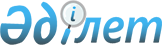 Ұлытау аудандық мәслихатының 2022 жылғы 29 желтоқсандағы XXVII сессиясының "2023-2025 жылдарға арналған кенттер, ауылдық округтер бюджеттері туралы" № 195 шешіміне өзгерістер енгізу туралыҰлытау облысы Ұлытау аудандық мәслихатының 2023 жылғы 3 тамыздағы № 46 шешімі
      ШЕШТІ:
      1. Ұлытау аудандық мәслихатының "2023-2025 жылдарға арналған кенттер, ауылдық округтер бюджеттері туралы" 2022 жылғы 29 желтоқсандағы №195 шешіміне (нормативтік құқықтық актілерді мемлекеттік тіркеу Тізілімінде №176820 болып тіркелген) келесі өзгерістер енгізілсін:
      1 тармақ жаңа редакцияда мазмұндалсын:
      "1. 2023-2025 жылдарға арналған Жезді кентінің бюджеті тиісінше 1, 2 және 3 қосымшаларға сәйкес, оның ішінде 2023 жылға келесі көлемдерде бекітілсін:
      1) кірістер – 261 196 мың теңге, оның ішінде:
      салықтық түсімдер – 4 981 мың теңге;
      салықтық емес түсімдер – 0 мың теңге;
      негізгі капиталды сатудан түсетін түсімдер – 0 мың теңге;
      трансферттердің түсімдері – 256 215 мың теңге;
      2) шығындар – 261 197 мың теңге;
      3) таза бюджеттік кредиттеу – 0 мың теңге:
      бюджеттік кредиттер – 0 мың теңге;
      бюджеттік кредиттерді өтеу – 0 мың теңге;
      4) қаржы активтерімен операциялар бойынша сальдо – 0 мың теңге:
      қаржы активтерін сатып алу – 0 мың теңге;
      мемлекеттің қаржы активтерін сатудан түсетін түсімдер – 0 мың теңге;
      5) бюджет тапшылығы (профициті) – - 1 мың теңге;
      6) бюджет тапшылығын қаржыландыру (профицитін пайдалану) – 1 мың теңге:
      қарыздар түсімі – 0 мың теңге;
      қарыздарды өтеу – 0 мың теңге;
      бюджет қаражатының пайдаланылатын қалдықтары – 1 мың теңге.";
      2 тармақ жаңа редакцияда мазмұндалсын:
      "2. 2023-2025 жылдарға арналған Ұлытау ауылдық округінің бюджеті тиісінше 4, 5 және 6 қосымшаларға сәйкес, оның ішінде 2023 жылға келесі көлемдерде бекітілсін:
      1) кірістер – 381 288 мың теңге, оның ішінде:
      салықтық түсімдер – 20 264 мың теңге;
      салықтық емес түсімдер – 0 мың теңге;
      негізгі капиталды сатудан түсетін түсімдер – 0 мың теңге;
      трансферттердің түсімдері – 361 024 мың теңге;
      2) шығындар – 385 914 мың теңге;
      3) таза бюджеттік кредиттеу – 0 мың теңге:
      бюджеттік кредиттер – 0 мың теңге;
      бюджеттік кредиттерді өтеу – 0 мың теңге;
      4) қаржы активтерімен операциялар бойынша сальдо – 0 мың теңге:
      қаржы активтерін сатып – 0 мың теңге;
      мемлекеттің қаржы активтерін сатудан түсетін түсімдер – 0 мың теңге;
      5) бюджет тапшылығы (профициті) – - 4 626 мың теңге;
      6) бюджет тапшылығын қаржыландыру (профицитін пайдалану) – 4 626 мың теңге:
      қарыздар түсімі – 0 мың теңге;
      қарыздарды өтеу – 0 мың теңге;
      бюджет қаражатының пайдаланылатын қалдықтары – 4 626 мың теңге.";
      3 тармақ жаңа редакцияда мазмұндалсын:
      "3. 2023-2025 жылдарға арналған Ақтас кентінің бюджеті тиісінше 7, 8 және 9 қосымшаларға сәйкес, оның ішінде 2023 жылға келесі көлемдерде бекітілсін:
      1) кірістер – 194 482 мың теңге, оның ішінде:
      салықтық түсімдер – 1 999 мың теңге;
      салықтық емес түсімдер – 0 мың теңге;
      негізгі капиталды сатудан түсетін түсімдер – 0 мың теңге;
      трансферттердің түсімдері – 192 483 мың теңге;
      2) шығындар – 194 483 мың теңге;
      3) таза бюджеттік кредиттеу – 0 мың теңге:
      бюджеттік кредиттер – 0 мың теңге;
      бюджеттік кредиттерді өтеу – 0 мың теңге;
      4) қаржы активтерімен операциялар бойынша сальдо – 0 мың теңге:
      қаржы активтерін сатып – 0 мың теңге;
      мемлекеттің қаржы активтерін сатудан түсетін түсімдер – 0 мың теңге;
      5) бюджет тапшылығы (профициті) – - 1 мың теңге;
      6) бюджет тапшылығын қаржыландыру (профицитін пайдалану) – 1 мың теңге:
      қарыздар түсімі – 0 мың теңге;
      қарыздарды өтеу – 0 мың теңге;
      бюджет қаражатының пайдаланылатын қалдықтары – 1 мың теңге.";
      4 тармақ жаңа редакцияда мазмұндалсын:
      "4. 2023-2025 жылдарға арналған Қарсақпай кентінің бюджеті тиісінше 10, 11 және 12 қосымшаларға сәйкес, оның ішінде 2023 жылға келесі көлемдерде бекітілсін:
      1) кірістер – 312 695 мың теңге, оның ішінде:
      салықтық түсімдер – 39 114 мың теңге;
      салықтық емес түсімдер – 0 мың теңге;
      негізгі капиталды сатудан түсетін түсімдер – 0 мың теңге;
      трансферттердің түсімдері – 273 581 мың теңге;
      2) шығындар – 335 509 мың теңге;
      3) таза бюджеттік кредиттеу – 0 мың теңге:
      бюджеттік кредиттер – 0 мың теңге;
      бюджеттік кредиттерді өтеу – 0 мың теңге;
      4) қаржы активтерімен операциялар бойынша сальдо – 0 мың теңге:
      қаржы активтерін сатып – 0 мың теңге;
      мемлекеттің қаржы активтерін сатудан түсетін түсімдер – 0 мың теңге;
      5) бюджет тапшылығы (профициті) – - 22 814 мың теңге;
      6) бюджет тапшылығын қаржыландыру (профицитін пайдалану) – 22 814 мың теңге:
      қарыздар түсімі – 0 мың теңге;
      қарыздарды өтеу – 0 мың теңге;
      бюджет қаражатының пайдаланылатын қалдықтары – 22 814 мың теңге.";
      5 тармақ жаңа редакцияда мазмұндалсын:
      "5. 2023-2025 жылдарға арналған Қаракеңгір ауылдық округінің бюджеті тиісінше 13, 14 және 15 қосымшаларға сәйкес, оның ішінде 2023 жылға келесі көлемдерде бекітілсін:
      1) кірістер – 194 545 мың теңге, оның ішінде:
      салықтық түсімдер – 4 857 мың теңге;
      салықтық емес түсімдер – 0 мың теңге;
      негізгі капиталды сатудан түсетін түсімдер – 0 мың теңге;
      трансферттердің түсімдері – 189 688 мың теңге;
      2) шығындар – 194 546 мың теңге;
      3) таза бюджеттік кредиттеу – 0 мың теңге:
      бюджеттік кредиттер – 0 мың теңге;
      бюджеттік кредиттерді өтеу – 0 мың теңге;
      4) қаржы активтерімен операциялар бойынша сальдо – 0 мың теңге:
      қаржы активтерін сатып – 0 мың теңге;
      мемлекеттің қаржы активтерін сатудан түсетін түсімдер – 0 мың теңге;
      5) бюджет тапшылығы (профициті) – - 1 мың теңге;
      6) бюджет тапшылығын қаржыландыру (профицитін пайдалану) – 1 мың теңге:
      қарыздар түсімі – 0 мың теңге;
      қарыздарды өтеу – 0 мың теңге;
      бюджет қаражатының пайдаланылатын қалдықтары – 1 мың теңге.";
      6 тармақ жаңа редакцияда мазмұндалсын:
      "6. 2023-2025 жылдарға арналған Аманкелді ауылдық округінің бюджеті тиісінше 16, 17 және 18 қосымшаларға сәйкес, оның ішінде 2023 жылға келесі көлемдерде бекітілсін:
      1) кірістер – 62 098 мың теңге, оның ішінде:
      салықтық түсімдер – 5 034 мың теңге;
      салықтық емес түсімдер – 0 мың теңге;
      негізгі капиталды сатудан түсетін түсімдер – 0 мың теңге;
      трансферттердің түсімдері – 57 064 мың теңге;
      2) шығындар – 62 420 мың теңге;
      3) таза бюджеттік кредиттеу – 0 мың теңге:
      бюджеттік кредиттер – 0 мың теңге;
      бюджеттік кредиттерді өтеу – 0 мың теңге;
      4) қаржы активтерімен операциялар бойынша сальдо – 0 мың теңге:
      қаржы активтерін сатып – 0 мың теңге;
      мемлекеттің қаржы активтерін сатудан түсетін түсімдер – 0 мың теңге;
      5) бюджет тапшылығы (профициті) – - 322 мың теңге;
      6) бюджет тапшылығын қаржыландыру (профицитін пайдалану) – 322 мың теңге:
      қарыздар түсімі – 0 мың теңге;
      қарыздарды өтеу – 0 мың теңге;
      бюджет қаражатының пайдаланылатын қалдықтары – 322 мың теңге.";
      7 тармақ жаңа редакцияда мазмұндалсын:
      "7. 2023-2025 жылдарға арналған Шеңбер ауылдық округінің бюджеті тиісінше 19, 20 және 21 қосымшаларға сәйкес, оның ішінде 2023 жылға келесі көлемдерде бекітілсін:
      1) кірістер – 60 981 мың теңге, оның ішінде:
      салықтық түсімдер – 2 183 мың теңге;
      салықтық емес түсімдер – 0 мың теңге;
      негізгі капиталды сатудан түсетін түсімдер – 0 мың теңге;
      трансферттердің түсімдері – 58 798 мың теңге;
      2) шығындар – 61 758 мың теңге;
      3) таза бюджеттік кредиттеу – 0 мың теңге:
      бюджеттік кредиттер – 0 мың теңге;
      бюджеттік кредиттерді өтеу – 0 мың теңге;
      4) қаржы активтерімен операциялар бойынша сальдо – 0 мың теңге:
      қаржы активтерін сатып – 0 мың теңге;
      мемлекеттің қаржы активтерін сатудан түсетін түсімдер – 0 мың теңге;
      5) бюджет тапшылығы (профициті) – - 777 мың теңге;
      6) бюджет тапшылығын қаржыландыру (профицитін пайдалану) – 777 мың теңге:
      қарыздар түсімі – 0 мың теңге;
      қарыздарды өтеу – 0 мың теңге;
      бюджет қаражатының пайдаланылатын қалдықтары – 777 мың теңге.";
      8 тармақ жаңа редакцияда мазмұндалсын:
      "8. 2023-2025 жылдарға арналған Егінді ауылдық округінің бюджеті тиісінше 22, 23 және 24 қосымшаларға сәйкес, оның ішінде 2023 жылға келесі көлемдерде бекітілсін:
      1) кірістер – 131 124 мың теңге, оның ішінде:
      салықтық түсімдер – 968 мың теңге;
      салықтық емес түсімдер – 0 мың теңге;
      негізгі капиталды сатудан түсетін түсімдер – 0 мың теңге;
      трансферттердің түсімдері – 130 156 мың теңге;
      2) шығындар – 131 449 мың теңге;
      3) таза бюджеттік кредиттеу – 0 мың теңге:
      бюджеттік кредиттер – 0 мың теңге;
      бюджеттік кредиттерді өтеу – 0 мың теңге;
      4) қаржы активтерімен операциялар бойынша сальдо – 0 мың теңге:
      қаржы активтерін сатып – 0 мың теңге;
      мемлекеттің қаржы активтерін сатудан түсетін түсімдер – 0 мың теңге;
      5) бюджет тапшылығы (профициті) – - 325 мың теңге;
      6) бюджет тапшылығын қаржыландыру (профицитін пайдалану) – 325 мың теңге:
      қарыздар түсімі – 0 мың теңге;
      қарыздарды өтеу – 0 мың теңге;
      бюджет қаражатының пайдаланылатын қалдықтары – 325 мың теңге.";
      9 тармақ жаңа редакцияда мазмұндалсын:
      "9. 2023-2025 жылдарға арналған Алғабас ауылдық округінің бюджеті тиісінше 25, 26 және 27 қосымшаларға сәйкес, оның ішінде 2023 жылға келесі көлемдерде бекітілсін:
      1) кірістер – 42 686 мың теңге, оның ішінде:
      салықтық түсімдер – 2 818 мың теңге;
      салықтық емес түсімдер – 0 мың теңге;
      негізгі капиталды сатудан түсетін түсімдер – 0 мың теңге;
      трансферттердің түсімдері – 39 868 мың теңге;
      2) шығындар – 42 686 мың теңге;
      3) таза бюджеттік кредиттеу – 0 мың теңге:
      бюджеттік кредиттер – 0 мың теңге;
      бюджеттік кредиттерді өтеу – 0 мың теңге;
      4) қаржы активтерімен операциялар бойынша сальдо – 0 мың теңге:
      қаржы активтерін сатып – 0 мың теңге;
      мемлекеттің қаржы активтерін сатудан түсетін түсімдер – 0 мың теңге;
      5) бюджет тапшылығы (профициті) – 0 мың теңге;
      6) бюджет тапшылығын қаржыландыру (профицитін пайдалану) – 0 мың теңге:
      қарыздар түсімі – 0 мың теңге;
      қарыздарды өтеу – 0 мың теңге;
      бюджет қаражатының пайдаланылатын қалдықтары – 0 мың теңге.";
      10 тармақ жаңа редакцияда мазмұндалсын:
      "10. 2023-2025 жылдарға арналған Мибұлақ ауылдық округінің бюджеті тиісінше 28, 29 және 30 қосымшаларға сәйкес, оның ішінде 2023 жылға келесі көлемдерде бекітілсін:
      1) кірістер – 103 628 мың теңге, оның ішінде:
      салықтық түсімдер – 5 075 мың теңге;
      салықтық емес түсімдер – 0 мың теңге;
      негізгі капиталды сатудан түсетін түсімдер – 0 мың теңге;
      трансферттердің түсімдері – 98 553 мың теңге;
      2) шығындар – 103 629 мың теңге;
      3) таза бюджеттік кредиттеу – 0 мың теңге:
      бюджеттік кредиттер – 0 мың теңге;
      бюджеттік кредиттерді өтеу – 0 мың теңге;
      4) қаржы активтерімен операциялар бойынша сальдо – 0 мың теңге:
      қаржы активтерін сатып – 0 мың теңге;
      мемлекеттің қаржы активтерін сатудан түсетін түсімдер – 0 мың теңге;
      5) бюджет тапшылығы (профициті) – - 1 мың теңге;
      6) бюджет тапшылығын қаржыландыру (профицитін пайдалану) – 1 мың теңге:
      қарыздар түсімі – 0 мың теңге;
      қарыздарды өтеу – 0 мың теңге;
      бюджет қаражатының пайдаланылатын қалдықтары – 1 мың теңге.";
      11 тармақ жаңа редакцияда мазмұндалсын:
      "11. 2023-2025 жылдарға арналған Сарысу ауылдық округінің бюджеті тиісінше 31, 32 және 33 қосымшаларға сәйкес, оның ішінде 2023 жылға келесі көлемдерде бекітілсін:
      1) кірістер – 572 365 мың теңге, оның ішінде:
      салықтық түсімдер – 6 390 мың теңге;
      салықтық емес түсімдер – 0 мың теңге;
      негізгі капиталды сатудан түсетін түсімдер – 0 мың теңге;
      трансферттердің түсімдері – 565 975 мың теңге;
      2) шығындар – 572 876 мың теңге;
      3) таза бюджеттік кредиттеу – 0 мың теңге:
      бюджеттік кредиттер – 0 мың теңге;
      бюджеттік кредиттерді өтеу – 0 мың теңге;
      4) қаржы активтерімен операциялар бойынша сальдо – 0 мың теңге:
      қаржы активтерін сатып – 0 мың теңге;
      мемлекеттің қаржы активтерін сатудан түсетін түсімдер – 0 мың теңге;
      5) бюджет тапшылығы (профициті) – - 511 мың теңге;
      6) бюджет тапшылығын қаржыландыру (профицитін пайдалану) – 511 мың теңге:
      қарыздар түсімі – 0 мың теңге;
      қарыздарды өтеу – 0 мың теңге;
      бюджет қаражатының пайдаланылатын қалдықтары – 511 мың теңге.";
      12 тармақ жаңа редакцияда мазмұндалсын:
      "12. 2023-2025 жылдарға арналған Жанкелді ауылдық округінің бюджеті тиісінше 34, 35 және 36 қосымшаларға сәйкес, оның ішінде 2023 жылға келесі көлемдерде бекітілсін:
      1) кірістер – 92 829 мың теңге, оның ішінде:
      салықтық түсімдер – 2 687 мың теңге;
      салықтық емес түсімдер – 0 мың теңге;
      негізгі капиталды сатудан түсетін түсімдер – 0 мың теңге;
      трансферттердің түсімдері – 90 142 мың теңге;
      2) шығындар – 94 433 мың теңге;
      3) таза бюджеттік кредиттеу – 0 мың теңге:
      бюджеттік кредиттер – 0 мың теңге;
      бюджеттік кредиттерді өтеу – 0 мың теңге;
      4) қаржы активтерімен операциялар бойынша сальдо – 0 мың теңге:
      қаржы активтерін сатып – 0 мың теңге;
      мемлекеттің қаржы активтерін сатудан түсетін түсімдер – 0 мың теңге;
      5) бюджет тапшылығы (профициті) – - 1 604 мың теңге;
      6) бюджет тапшылығын қаржыландыру (профицитін пайдалану) – 1 604 мың теңге:
      қарыздар түсімі – 0 мың теңге;
      қарыздарды өтеу – 0 мың теңге;
      бюджет қаражатының пайдаланылатын қалдықтары – 1 604 мың теңге.";
      13 тармақ жаңа редакцияда мазмұндалсын:
      "13. 2023-2025 жылдарға арналған Терісаққан ауылдық округінің бюджеті тиісінше 37, 38 және 39 қосымшаларға сәйкес, оның ішінде 2023 жылға келесі көлемдерде бекітілсін:
      1) кірістер – 48 314 мың теңге, оның ішінде:
      салықтық түсімдер – 2 901 мың теңге;
      салықтық емес түсімдер – 0 мың теңге;
      негізгі капиталды сатудан түсетін түсімдер – 0 мың теңге;
      трансферттердің түсімдері – 45 413 мың теңге;
      2) шығындар – 48 336 мың теңге;
      3) таза бюджеттік кредиттеу – 0 мың теңге:
      бюджеттік кредиттер – 0 мың теңге;
      бюджеттік кредиттерді өтеу – 0 мың теңге;
      4) қаржы активтерімен операциялар бойынша сальдо – 0 мың теңге:
      қаржы активтерін сатып – 0 мың теңге;
      мемлекеттің қаржы активтерін сатудан түсетін түсімдер – 0 мың теңге;
      5) бюджет тапшылығы (профициті) – - 22 мың теңге;
      6) бюджет тапшылығын қаржыландыру (профицитін пайдалану) – 22 мың теңге:
      қарыздар түсімі – 0 мың теңге;
      қарыздарды өтеу – 0 мың теңге;
      бюджет қаражатының пайдаланылатын қалдықтары – 22 мың теңге.";
      14 тармақ жаңа редакцияда мазмұндалсын:
      "14. 2023-2025 жылдарға арналған Борсеңгір ауылдық округінің бюджеті тиісінше 40, 41 және 42 қосымшаларға сәйкес, оның ішінде 2023 жылға келесі көлемдерде бекітілсін:
      1) кірістер – 379 678 мың теңге, оның ішінде:
      салықтық түсімдер – 8 439 мың теңге;
      салықтық емес түсімдер – 0 мың теңге;
      негізгі капиталды сатудан түсетін түсімдер – 0 мың теңге;
      трансферттердің түсімдері – 371 239 мың теңге;
      2) шығындар – 379 679 мың теңге;
      3) таза бюджеттік кредиттеу – 0 мың теңге:
      бюджеттік кредиттер – 0 мың теңге;
      бюджеттік кредиттерді өтеу – 0 мың теңге;
      4) қаржы активтерімен операциялар бойынша сальдо – 0 мың теңге:
      қаржы активтерін сатып – 0 мың теңге;
      мемлекеттің қаржы активтерін сатудан түсетін түсімдер – 0 мың теңге;
      5) бюджет тапшылығы (профициті) – - 1 мың теңге;
      6) бюджет тапшылығын қаржыландыру (профицитін пайдалану) – 1 мың теңге:
      қарыздар түсімі – 0 мың теңге;
      қарыздарды өтеу – 0 мың теңге;
      бюджет қаражатының пайдаланылатын қалдықтары – 1 мың теңге.";
      15 тармақ жаңа редакцияда мазмұндалсын:
      "15. 2023-2025 жылдарға арналған Қоскөл ауылдық округінің бюджеті тиісінше 43, 44 және 45 қосымшаларға сәйкес, оның ішінде 2023 жылға келесі көлемдерде бекітілсін:
      1) кірістер – 113 310 мың теңге, оның ішінде:
      салықтық түсімдер – 3 580 мың теңге;
      салықтық емес түсімдер – 0 мың теңге;
      негізгі капиталды сатудан түсетін түсімдер – 0 мың теңге;
      трансферттердің түсімдері – 109 730 мың теңге;
      2) шығындар – 113 316 мың теңге;
      3) таза бюджеттік кредиттеу – 0 мың теңге:
      бюджеттік кредиттер – 0 мың теңге;
      бюджеттік кредиттерді өтеу – 0 мың теңге;
      4) қаржы активтерімен операциялар бойынша сальдо – 0 мың теңге:
      қаржы активтерін сатып – 0 мың теңге;
      мемлекеттің қаржы активтерін сатудан түсетін түсімдер – 0 мың теңге;
      5) бюджет тапшылығы (профициті) – - 6 мың теңге;
      6) бюджет тапшылығын қаржыландыру (профицитін пайдалану) – 6 мың теңге:
      қарыздар түсімі – 0 мың теңге;
      қарыздарды өтеу – 0 мың теңге;
      бюджет қаражатының пайдаланылатын қалдықтары – 6 мың теңге.";
      көрсетілген шешімге 1, 4, 7, 10, 13, 16, 19, 22, 25, 28, 31, 34, 37, 40, 43, 46 қосымшалары осы шешімге 1, 2, 3, 4, 4, 6, 7, 8, 9, 10, 11, 12, 13, 14, 15, 16 қосымшаларға сәйкес жаңа редакцияда мазмұндалсын.
      2. Осы шешім 2023 жылдың 1 қаңтарынан бастап қолданысқа енгізіледі. Жезді кентінің 2023 жылға арналған бюджеті Ұлытау ауылдық округінің 2023 жылға арналған бюджеті Ақтас кентінің 2023 жылға арналған бюджеті Қарсақпай кентінің 2023 жылға арналған бюджеті Қаракеңгір ауылдық округінің 2023 жылға арналған бюджеті Аманкелді ауылдық округінің 2023 жылға арналған бюджеті Шеңбер ауылдық округінің 2023 жылға арналған бюджеті Егінді ауылдық округінің 2023 жылға арналған бюджеті Алғабас ауылдық округінің 2023 жылға арналған бюджеті Мибұлақ ауылдық округінің 2023 жылға арналған бюджеті Сарысу ауылдық округінің 2023 жылға арналған бюджеті Жанкелді ауылдық округінің 2023 жылға арналған бюджеті Терісаққан ауылдық округінің 2023 жылға арналған бюджеті Борсеңгір ауылдық округінің 2023 жылға арналған бюджеті Қоскөл ауылдық округінің 2023 жылға арналған бюджеті 2023 жылға арналған кенттер, ауылдық округтер бюджеттеріне аудандық бюджеттен нысаналы трансферттер
					© 2012. Қазақстан Республикасы Әділет министрлігінің «Қазақстан Республикасының Заңнама және құқықтық ақпарат институты» ШЖҚ РМК
				
      Аудандық мәслихатының төрағасы

А. Құмансейітов
Ұлытау аудандық мәслихатының
VI сессиясының
2023 жылғы 3 тамыздағы
№ 46 шешіміне 1 қосымшаҰлытау аудандық мәслихатының
XXVII сессиясының
2022 жылғы 29 желтоқсандағы
№ 195 шешіміне 1 қосымша
Санаты
Санаты
Санаты
Санаты
Сомасы мың теңге 
Сыныбы
Сыныбы
Сыныбы
Сомасы мың теңге 
Кіші сыныбы
Кіші сыныбы
Сомасы мың теңге 
Атауы
Сомасы мың теңге 
1
2
3
4
5
І.Кірістер:
261196
1
Салықтық түсімдер
4981
04
Меншiкке салынатын салықтар
4981
1
Мүлiкке салынатын салықтар
180
3
Жер салығы
76
4
Көлiк құралдарына салынатын салық
4725
4
Трансферттердің түсімдері
256215
02
Мемлекеттiк басқарудың жоғары тұрған органдарынан түсетiн трансферттер
256215
3
Аудандардың (облыстық маңызы бар қаланың) бюджетінен трансферттер
256215
Функционалдық топ
Функционалдық топ
Функционалдық топ
Функционалдық топ
Функционалдық топ
Сомасы мың теңге 
Функционалдық кіші топ
Функционалдық кіші топ
Функционалдық кіші топ
Функционалдық кіші топ
Сомасы мың теңге 
Бюджеттік бағдарламалардың әкiмшiсi
Бюджеттік бағдарламалардың әкiмшiсi
Бюджеттік бағдарламалардың әкiмшiсi
Сомасы мың теңге 
Бағдарлама
Бағдарлама
Сомасы мың теңге 
Атауы
Сомасы мың теңге 
1 
2
3
4
5
6
ІІ. ШЫҒЫНДАР:
261197
01
Жалпы сипаттағы мемлекеттiк көрсетілетін қызметтер 
70403
1
Мемлекеттiк басқарудың жалпы функцияларын орындайтын өкiлдi, атқарушы және басқа органдар
70403
124
Аудандық маңызы бар қала, ауыл, кент, ауылдық округ әкімінің аппараты
70403
001
Аудандық маңызы бар қала, ауыл, кент, ауылдық округ әкімінің қызметін қамтамасыз ету жөніндегі қызметтер
55289
022
Мемлекеттік органның күрделі шығыстары
15114
07
Тұрғын үй-коммуналдық шаруашылық
69635
2
Коммуналдық шаруашылық
41688
124
Аудандық маңызы бар қала, ауыл, кент, ауылдық округ әкімінің аппараты
41688
014
Елді мекендерді сумен жабдықтауды ұйымдастыру
41688
3
Елді-мекендерді көркейту
27947
124
Аудандық маңызы бар қала, ауыл, кент, ауылдық округ әкімінің аппараты
27947
008
Елді мекендердегі көшелерді жарықтандыру
7683
009
Елді мекендердің санитариясын қамтамасыз ету
7599
011
Елді мекендерді абаттандыру мен көгалдандыру
12665
08
Мәдениет, спорт, туризм және ақпараттық кеңістiк
115148
1
Мәдениет саласындағы қызмет
115148
124
Аудандық маңызы бар қала, ауыл, кент, ауылдық округ әкімінің аппараты
115148
006
Жергілікті деңгейде мәдени-демалыс жұмысын қолдау
115148
12
Көлiк және коммуникация
3500
1
Автомобиль көлiгi
3500
124
Аудандық маңызы бар қала, ауыл, кент, ауылдық округ әкімінің аппараты
3500
013
Аудандық маңызы бар қалаларда, ауылдарда, кенттерде, ауылдық округтерде автомобиль жолдарының жұмыс істеуін қамтамасыз ету
3500
14
Борышқа қызмет көрсету
2510
1
Борышқа қызмет көрсету
2510
124
Аудандық маңызы бар қала, ауыл, кент, ауылдық округ әкімінің аппараты
2510
042
Қаладағы ауданның, аудандық маңызы бар қаланың, ауылдың, кенттің, ауылдық округ әкімі аппаратының аудандық (облыстық маңызы бар қаланың) бюджеттен қарыздар бойынша сыйақылар мен өзге де төлемдерді төлеу бойынша борышына қызмет көрсету
2510
15
Трансферттер
1
1
Трансферттер
1
124
Аудандық маңызы бар қала, ауыл, кент, ауылдық округ әкімінің аппараты
1
048
Пайдаланылмаған (толық пайдаланылмаған) нысаналы трансферттерді қайтару
1
III. Таза бюджеттік кредиттеу 
0
Бюджеттік кредиттер
0
Санаты
Санаты
Санаты
Санаты
Сыныбы
Сыныбы
Сыныбы
Кіші сыныбы
Кіші сыныбы
Атауы
1
2
3
4
5
Бюджеттік кредиттерді өтеу
0
5
Бюджеттік кредиттерді өтеу
0
01
Бюджеттік кредиттерді өтеу
0
1
Мемлекеттік бюджеттен берілген бюджеттік кредиттерді өтеу
0
Функционалдық топ
Функционалдық топ
Функционалдық топ
Функционалдық топ
Функционалдық топ
Функционалдық кіші топ
Функционалдық кіші топ
Функционалдық кіші топ
Функционалдық кіші топ
Бюджеттік бағдарламалардың әкімшісі 
Бюджеттік бағдарламалардың әкімшісі 
Бюджеттік бағдарламалардың әкімшісі 
Бағдарлама
Бағдарлама
Атауы
1
2
3
4
5
IV. Қаржы активтерімен операциялар бойынша сальдо
0
0
Функционалдық топ 
Функционалдық топ 
Функционалдық топ 
Функционалдық топ 
Функционалдық топ 
Функционалдық кіші топ
Функционалдық кіші топ
Функционалдық кіші топ
Функционалдық кіші топ
Бюджеттік бағдарламалардың әкімшісі 
Бюджеттік бағдарламалардың әкімшісі 
Бюджеттік бағдарламалардың әкімшісі 
Бағдарлама
Бағдарлама
Атауы
1
2
3
4
5
Қаржылық активтерін сатып алу
0
13
Басқалар
0
9
Басқалар
0
Санаты
Санаты
Санаты
Санаты
Сыныбы
Сыныбы
Сыныбы
Кіші сыныбы
Кіші сыныбы
Кіші сыныбы
Атауы
1
2
3
4
Мемлекеттің қаржы активтерін сатудан түсетін түсімдер
0
Атауы
1
V. Бюджет тапшылығы (профициті) 
-1
VI. Бюджет тапшылығын қаржыландыру (профицитін пайдалану) 
1
Санаты
Санаты
Санаты
Санаты
Сыныбы
Сыныбы
Сыныбы
Кіші сыныбы
Кіші сыныбы
Атауы
1
2
3
4
Қарыздар түсімдері
0
7
Қарыздар түсімдері
0
01
Мемлекеттік ішкі қарыздар
0
2
Қарыз алу келісім-шарттары
0
Функционалдық топ
Функционалдық топ
Функционалдық топ
Функционалдық топ
Функционалдық топ
Функционалдық кіші топ
Функционалдық кіші топ
Функционалдық кіші топ
Функционалдық кіші топ
Бюджеттік бағдарламалардың әкімшісі 
Бюджеттік бағдарламалардың әкімшісі 
Бюджеттік бағдарламалардың әкімшісі 
Бағдарлама
Бағдарлама
Атауы
1
2
3
4
5
Қарыздарды өтеу
0
16
Қарыздарды өтеу
0
1
Қарыздарды өтеу
0
Санаты
Санаты
Санаты
Санаты
Сыныбы
Сыныбы
Сыныбы
Кіші сыныбы
Кіші сыныбы
Атауы
1
2
3
4
Бюджет қаражатының пайдаланылатын қалдықтары
1Ұлытау аудандық мәслихатының
VI сессиясының
2023 жылғы 3 тамыздағы
№ 46 шешіміне 2 қосымшаҰлытау аудандық мәслихатының
XXVII сессиясының
2022 жылғы 29 желтоқсандағы
№ 195 шешіміне 4 қосымша
Санаты
Санаты
Санаты
Санаты
Сомасы мың теңге 
Сыныбы
Сыныбы
Сыныбы
Сомасы мың теңге 
Кіші сыныбы
Кіші сыныбы
Сомасы мың теңге 
Атауы
Сомасы мың теңге 
1
2
3
4
5
І.Кірістер:
381288
1
Салықтық түсімдер
20264
04
Меншiкке салынатын салықтар
20264
1
Мүлiкке салынатын салықтар
80
4
Көлiк құралдарына салынатын салық
20184
4
Трансферттердің түсімдері
361024
02
Мемлекеттiк басқарудың жоғары тұрған органдарынан түсетiн трансферттер
361024
3
Аудандардың (облыстық маңызы бар қаланың) бюджетінен трансферттер
361024
Функционалдық топ
Функционалдық топ
Функционалдық топ
Функционалдық топ
Функционалдық топ
Сомасы мың теңге 
Функционалдық кіші топ
Функционалдық кіші топ
Функционалдық кіші топ
Функционалдық кіші топ
Сомасы мың теңге 
Бюджеттік бағдарламалардың әкiмшiсi
Бюджеттік бағдарламалардың әкiмшiсi
Бюджеттік бағдарламалардың әкiмшiсi
Сомасы мың теңге 
Бағдарлама
Бағдарлама
Сомасы мың теңге 
Атауы
Сомасы мың теңге 
1 
2
3
4
5
6
ІІ. ШЫҒЫНДАР:
385914
01
Жалпы сипаттағы мемлекеттiк көрсетілетін қызметтер 
62946
1
Мемлекеттiк басқарудың жалпы функцияларын орындайтын өкiлдi, атқарушы және басқа органдар
62946
124
Аудандық маңызы бар қала, ауыл, кент, ауылдық округ әкімінің аппараты
62946
001
Аудандық маңызы бар қала, ауыл, кент, ауылдық округ әкімінің қызметін қамтамасыз ету жөніндегі қызметтер
62916
022
Мемлекеттік органның күрделі шығыстары
30
07
Тұрғын үй-коммуналдық шаруашылық
191572
2
Коммуналдық шаруашылық
21465
124
Аудандық маңызы бар қала, ауыл, кент, ауылдық округ әкімінің аппараты
21465
014
Елді мекендерді сумен жабдықтауды ұйымдастыру
21465
3
Елді-мекендерді көркейту
170107
124
Аудандық маңызы бар қала, ауыл, кент, ауылдық округ әкімінің аппараты
170107
008
Елді мекендердегі көшелерді жарықтандыру
36056
009
Елді мекендердің санитариясын қамтамасыз ету
5450
011
Елді мекендерді абаттандыру мен көгалдандыру
128601
12
Көлiк және коммуникация
107368
1
Автомобиль көлiгi
107368
124
Аудандық маңызы бар қала, ауыл, кент, ауылдық округ әкімінің аппараты
107368
013
Аудандық маңызы бар қалаларда, ауылдарда, кенттерде, ауылдық округтерде автомобиль жолдарының жұмыс істеуін қамтамасыз ету
107368
14
Борышқа қызмет көрсету
19402
1
Борышқа қызмет көрсету
19402
124
Аудандық маңызы бар қала, ауыл, кент, ауылдық округ әкімінің аппараты
19402
042
Қаладағы ауданның, аудандық маңызы бар қаланың, ауылдың, кенттің, ауылдық округ әкімі аппаратының аудандық (облыстық маңызы бар қаланың) бюджеттен қарыздар бойынша сыйақылар мен өзге де төлемдерді төлеу бойынша борышына қызмет көрсету
19402
15
Трансферттер
4626
1
Трансферттер
4626
124
Аудандық маңызы бар қала, ауыл, кент, ауылдық округ әкімінің аппараты
4626
048
Пайдаланылмаған (толық пайдаланылмаған) нысаналы трансферттерді қайтару
4626
III. Таза бюджеттік кредиттеу 
0
Бюджеттік кредиттер
0
Санаты
Санаты
Санаты
Санаты
Сыныбы
Сыныбы
Сыныбы
Кіші сыныбы
Кіші сыныбы
Атауы
1
2
3
4
5
Бюджеттік кредиттерді өтеу
0
5
Бюджеттік кредиттерді өтеу
0
01
Бюджеттік кредиттерді өтеу
0
1
Мемлекеттік бюджеттен берілген бюджеттік кредиттерді өтеу
0
Функционалдық топ
Функционалдық топ
Функционалдық топ
Функционалдық топ
Функционалдық топ
Функционалдық кіші топ
Функционалдық кіші топ
Функционалдық кіші топ
Функционалдық кіші топ
Бюджеттік бағдарламалардың әкімшісі 
Бюджеттік бағдарламалардың әкімшісі 
Бюджеттік бағдарламалардың әкімшісі 
Бағдарлама
Бағдарлама
Атауы
1
2
3
4
5
IV. Қаржы активтерімен операциялар бойынша сальдо
0
0
Функционалдық топ 
Функционалдық топ 
Функционалдық топ 
Функционалдық топ 
Функционалдық топ 
Функционалдық кіші топ
Функционалдық кіші топ
Функционалдық кіші топ
Функционалдық кіші топ
Бюджеттік бағдарламалардың әкімшісі 
Бюджеттік бағдарламалардың әкімшісі 
Бюджеттік бағдарламалардың әкімшісі 
Бағдарлама
Бағдарлама
Атауы
1
2
3
4
5
Қаржылық активтерін сатып алу
0
13
Басқалар
0
9
Басқалар
0
Санаты
Санаты
Санаты
Санаты
Сыныбы
Сыныбы
Сыныбы
Кіші сыныбы
Кіші сыныбы
Кіші сыныбы
Атауы
1
2
3
4
Мемлекеттің қаржы активтерін сатудан түсетін түсімдер
0
Атауы
1
V. Бюджет тапшылығы (профициті) 
-4626
VI. Бюджет тапшылығын қаржыландыру (профицитін пайдалану) 
4626
Санаты
Санаты
Санаты
Санаты
Сыныбы
Сыныбы
Сыныбы
Кіші сыныбы
Кіші сыныбы
Атауы
1
2
3
4
Қарыздар түсімдері
0
7
Қарыздар түсімдері
0
01
Мемлекеттік ішкі қарыздар
0
2
Қарыз алу келісім-шарттары
0
Функционалдық топ
Функционалдық топ
Функционалдық топ
Функционалдық топ
Функционалдық топ
Функционалдық кіші топ
Функционалдық кіші топ
Функционалдық кіші топ
Функционалдық кіші топ
Бюджеттік бағдарламалардың әкімшісі 
Бюджеттік бағдарламалардың әкімшісі 
Бюджеттік бағдарламалардың әкімшісі 
Бағдарлама
Бағдарлама
Атауы
1
2
3
4
5
Қарыздарды өтеу
0
16
Қарыздарды өтеу
0
1
Қарыздарды өтеу
0
Санаты
Санаты
Санаты
Санаты
Сыныбы
Сыныбы
Сыныбы
Кіші сыныбы
Кіші сыныбы
Атауы
1
2
3
4
Бюджет қаражатының пайдаланылатын қалдықтары
4626Ұлытау аудандық мәслихатының
VI сессиясының
2023 жылғы 3 тамыздағы
№ 46 шешіміне 3 қосымшаҰлытау аудандық мәслихатының
XXVII сессиясының
2022 жылғы 29 желтоқсандағы
№ 195 шешіміне 7 қосымша
Санаты
Санаты
Санаты
Санаты
Сомасы мың теңге 
Сыныбы
Сыныбы
Сыныбы
Сомасы мың теңге 
Кіші сыныбы
Кіші сыныбы
Сомасы мың теңге 
Атауы
Сомасы мың теңге 
1
2
3
4
5
І.Кірістер:
194482
1
Салықтық түсімдер
1999
04
Меншiкке салынатын салықтар
1999
1
Мүлiкке салынатын салықтар
100
4
Көлiк құралдарына салынатын салық
1899
4
Трансферттердің түсімдері
192483
02
Мемлекеттiк басқарудың жоғары тұрған органдарынан түсетiн трансферттер
192483
3
Аудандардың (облыстық маңызы бар қаланың) бюджетінен трансферттер
192483
Функционалдық топ
Функционалдық топ
Функционалдық топ
Функционалдық топ
Функционалдық топ
Сомасы мың теңге 
Функционалдық кіші топ
Функционалдық кіші топ
Функционалдық кіші топ
Функционалдық кіші топ
Сомасы мың теңге 
Бюджеттік бағдарламалардың әкiмшiсi
Бюджеттік бағдарламалардың әкiмшiсi
Бюджеттік бағдарламалардың әкiмшiсi
Сомасы мың теңге 
Бағдарлама
Бағдарлама
Сомасы мың теңге 
Атауы
Сомасы мың теңге 
1 
2
3
4
5
6
ІІ. ШЫҒЫНДАР:
194483
01
Жалпы сипаттағы мемлекеттiк көрсетілетін қызметтер 
39280
1
Мемлекеттiк басқарудың жалпы функцияларын орындайтын өкiлдi, атқарушы және басқа органдар
39280
124
Аудандық маңызы бар қала, ауыл, кент, ауылдық округ әкімінің аппараты
39280
001
Аудандық маңызы бар қала, ауыл, кент, ауылдық округ әкімінің қызметін қамтамасыз ету жөніндегі қызметтер
38817
022
Мемлекеттік органның күрделі шығыстары
463
07
Тұрғын үй-коммуналдық шаруашылық
6541
2
Коммуналдық шаруашылық
4681
124
Аудандық маңызы бар қала, ауыл, кент, ауылдық округ әкімінің аппараты
4681
014
Елді мекендерді сумен жабдықтауды ұйымдастыру
4681
3
Елді-мекендерді көркейту
1860
124
Аудандық маңызы бар қала, ауыл, кент, ауылдық округ әкімінің аппараты
1860
008
Елді мекендердегі көшелерді жарықтандыру
1000
009
Елді мекендердің санитариясын қамтамасыз ету
600
011
Елді мекендерді абаттандыру мен көгалдандыру
260
12
Көлiк және коммуникация
148661
1
Автомобиль көлiгi
148661
124
Аудандық маңызы бар қала, ауыл, кент, ауылдық округ әкімінің аппараты
148661
013
Аудандық маңызы бар қалаларда, ауылдарда, кенттерде, ауылдық округтерде автомобиль жолдарының жұмыс істеуін қамтамасыз ету
4000
045
Аудандық маңызы бар қалаларда, ауылдарда, кенттерде, ауылдық округтерде автомобиль жолдарын күрделі және орташа жөндеу
144661
15
Трансферттер
1
1
Трансферттер
1
124
Аудандық маңызы бар қала, ауыл, кент, ауылдық округ әкімінің аппараты
1
048
Пайдаланылмаған (толық пайдаланылмаған) нысаналы трансферттерді қайтару
1
III. Таза бюджеттік кредиттеу 
0
Бюджеттік кредиттер
0
Санаты
Санаты
Санаты
Санаты
Сыныбы
Сыныбы
Сыныбы
Кіші сыныбы
Кіші сыныбы
Атауы
1
2
3
4
5
Бюджеттік кредиттерді өтеу
0
5
Бюджеттік кредиттерді өтеу
0
01
Бюджеттік кредиттерді өтеу
0
1
Мемлекеттік бюджеттен берілген бюджеттік кредиттерді өтеу
0
Функционалдық топ
Функционалдық топ
Функционалдық топ
Функционалдық топ
Функционалдық топ
Функционалдық кіші топ
Функционалдық кіші топ
Функционалдық кіші топ
Функционалдық кіші топ
Бюджеттік бағдарламалардың әкімшісі 
Бюджеттік бағдарламалардың әкімшісі 
Бюджеттік бағдарламалардың әкімшісі 
Бағдарлама
Бағдарлама
Атауы
1
2
3
4
5
IV. Қаржы активтерімен операциялар бойынша сальдо
0
0
Функционалдық топ 
Функционалдық топ 
Функционалдық топ 
Функционалдық топ 
Функционалдық топ 
Функционалдық кіші топ
Функционалдық кіші топ
Функционалдық кіші топ
Функционалдық кіші топ
Бюджеттік бағдарламалардың әкімшісі 
Бюджеттік бағдарламалардың әкімшісі 
Бюджеттік бағдарламалардың әкімшісі 
Бағдарлама
Бағдарлама
Атауы
1
2
3
4
5
Қаржылық активтерін сатып алу
0
13
Басқалар
0
9
Басқалар
0
Санаты
Санаты
Санаты
Санаты
Сыныбы
Сыныбы
Сыныбы
Кіші сыныбы
Кіші сыныбы
Атауы
1
2
3
4
Мемлекеттің қаржы активтерін сатудан түсетін түсімдер
0
0
Атауы
1
V. Бюджет тапшылығы (профициті) 
-1
VI. Бюджет тапшылығын қаржыландыру (профицитін пайдалану) 
1
Санаты
Санаты
Санаты
Санаты
Сыныбы
Сыныбы
Сыныбы
Кіші сыныбы
Кіші сыныбы
Атауы
1
2
3
4
Қарыздар түсімдері
0
7
Қарыздар түсімдері
0
01
Мемлекеттік ішкі қарыздар
0
2
Қарыз алу келісім-шарттары
0
Функционалдық топ
Функционалдық топ
Функционалдық топ
Функционалдық топ
Функционалдық топ
Функционалдық кіші топ
Функционалдық кіші топ
Функционалдық кіші топ
Функционалдық кіші топ
Бюджеттік бағдарламалардың әкімшісі 
Бюджеттік бағдарламалардың әкімшісі 
Бюджеттік бағдарламалардың әкімшісі 
Бағдарлама
Бағдарлама
Атауы
1
2
3
4
5
Қарыздарды өтеу
0
16
Қарыздарды өтеу
0
1
Қарыздарды өтеу
0
Санаты
Санаты
Санаты
Санаты
Сыныбы
Сыныбы
Сыныбы
Кіші сыныбы
Кіші сыныбы
Атауы
1
2
3
4
Бюджет қаражатының пайдаланылатын қалдықтары
1Ұлытау аудандық мәслихатының
VI сессиясының
2023 жылғы 3 тамыздағы
№ 46 шешіміне 4 қосымшаҰлытау аудандық мәслихатының
XXVII сессиясының
2022 жылғы 29 желтоқсандағы
№ 195 шешіміне 10 қосымша
Санаты
Санаты
Санаты
Санаты
Сомасы мың теңге 
Сыныбы
Сыныбы
Сыныбы
Сомасы мың теңге 
Кіші сыныбы
Кіші сыныбы
Сомасы мың теңге 
Атауы
Сомасы мың теңге 
1
2
3
4
5
І.Кірістер:
312695
1
Салықтық түсімдер
39114
04
Меншiкке салынатын салықтар
3853
1
Мүлiкке салынатын салықтар
32
3
Жер салығы
1
4
Көлiк құралдарына салынатын салық
3820
05
Тауарларға, жұмыстарға және көрсетілетін қызметтерге салынатын iшкi салықтар
35261
3
Табиғи және басқа да ресурстарды пайдаланғаны үшiн түсетiн түсiмдер
35261
4
Трансферттердің түсімдері
273581
02
Мемлекеттiк басқарудың жоғары тұрған органдарынан түсетiн трансферттер
273581
3
Аудандардың (облыстық маңызы бар қаланың) бюджетінен трансферттер
273581
Функционалдық топ
Функционалдық топ
Функционалдық топ
Функционалдық топ
Функционалдық топ
Сомасы мың теңге 
Функционалдық кіші топ
Функционалдық кіші топ
Функционалдық кіші топ
Функционалдық кіші топ
Сомасы мың теңге 
Бюджеттік бағдарламалардың әкiмшiсi
Бюджеттік бағдарламалардың әкiмшiсi
Бюджеттік бағдарламалардың әкiмшiсi
Сомасы мың теңге 
Бағдарлама
Бағдарлама
Сомасы мың теңге 
Атауы
Сомасы мың теңге 
1 
2
3
4
5
6
ІІ. ШЫҒЫНДАР:
335509
01
Жалпы сипаттағы мемлекеттiк көрсетілетін қызметтер 
48134
1
Мемлекеттiк басқарудың жалпы функцияларын орындайтын өкiлдi, атқарушы және басқа органдар
48134
124
Аудандық маңызы бар қала, ауыл, кент, ауылдық округ әкімінің аппараты
48134
001
Аудандық маңызы бар қала, ауыл, кент, ауылдық округ әкімінің қызметін қамтамасыз ету жөніндегі қызметтер
47996
022
Мемлекеттік органның күрделі шығыстары
138
07
Тұрғын үй-коммуналдық шаруашылық
55336
3
Елді-мекендерді көркейту
55336
124
Аудандық маңызы бар қала, ауыл, кент, ауылдық округ әкімінің аппараты
55336
008
Елді мекендердегі көшелерді жарықтандыру
19365
009
Елді мекендердің санитариясын қамтамасыз ету
13127
011
Елді мекендерді абаттандыру мен көгалдандыру
22844
12
Көлiк және коммуникация
7500
1
Автомобиль көлiгi
7500
124
Аудандық маңызы бар қала, ауыл, кент, ауылдық округ әкімінің аппараты
7500
013
Аудандық маңызы бар қалаларда, ауылдарда, кенттерде, ауылдық округтерде автомобиль жолдарының жұмыс істеуін қамтамасыз ету
7500
13
Басқалар
224539
9
Басқалар
224539
124
Аудандық маңызы бар қала, ауыл, кент, ауылдық округ әкімінің аппараты
224539
057
"Ауыл-Ел бесігі" жобасы шеңберінде ауылдық елді мекендердегі әлеуметтік және инженерлік инфрақұрылым бойынша іс-шараларды іске асыру
224539
III. Таза бюджеттік кредиттеу 
0
Бюджеттік кредиттер
0
Санаты
Санаты
Санаты
Санаты
Сыныбы
Сыныбы
Сыныбы
Кіші сыныбы
Кіші сыныбы
Атауы
1
2
3
4
5
Бюджеттік кредиттерді өтеу
0
5
Бюджеттік кредиттерді өтеу
0
01
Бюджеттік кредиттерді өтеу
0
1
Мемлекеттік бюджеттен берілген бюджеттік кредиттерді өтеу
0
Функционалдық топ
Функционалдық топ
Функционалдық топ
Функционалдық топ
Функционалдық топ
Функционалдық кіші топ
Функционалдық кіші топ
Функционалдық кіші топ
Функционалдық кіші топ
Бюджеттік бағдарламалардың әкімшісі 
Бюджеттік бағдарламалардың әкімшісі 
Бюджеттік бағдарламалардың әкімшісі 
Бағдарлама
Бағдарлама
Атауы
1
2
3
4
5
IV. Қаржы активтерімен операциялар бойынша сальдо
0
0
Функционалдық топ 
Функционалдық топ 
Функционалдық топ 
Функционалдық топ 
Функционалдық топ 
Функционалдық кіші топ
Функционалдық кіші топ
Функционалдық кіші топ
Функционалдық кіші топ
Бюджеттік бағдарламалардың әкімшісі 
Бюджеттік бағдарламалардың әкімшісі 
Бюджеттік бағдарламалардың әкімшісі 
Бағдарлама
Бағдарлама
Атауы
1
2
3
4
5
Қаржылық активтерін сатып алу
0
13
Басқалар
0
9
Басқалар
0
Санаты
Санаты
Санаты
Санаты
Сыныбы
Сыныбы
Сыныбы
Кіші сыныбы
Кіші сыныбы
Атауы
1
2
3
4
Мемлекеттің қаржы активтерін сатудан түсетін түсімдер
0
0
Атауы
1
V. Бюджет тапшылығы (профициті) 
-22814
VI. Бюджет тапшылығын қаржыландыру (профицитін пайдалану) 
22814
Санаты
Санаты
Санаты
Санаты
Сыныбы
Сыныбы
Сыныбы
Кіші сыныбы
Кіші сыныбы
Атауы
1
2
3
4
Қарыздар түсімдері
0
7
Қарыздар түсімдері
0
01
Мемлекеттік ішкі қарыздар
0
2
Қарыз алу келісім-шарттары
0
Функционалдық топ
Функционалдық топ
Функционалдық топ
Функционалдық топ
Функционалдық топ
Функционалдық кіші топ
Функционалдық кіші топ
Функционалдық кіші топ
Функционалдық кіші топ
Бюджеттік бағдарламалардың әкімшісі 
Бюджеттік бағдарламалардың әкімшісі 
Бюджеттік бағдарламалардың әкімшісі 
Бағдарлама
Бағдарлама
Атауы
1
2
3
4
5
Қарыздарды өтеу
0
16
Қарыздарды өтеу
0
1
Қарыздарды өтеу
0
Санаты
Санаты
Санаты
Санаты
Сыныбы
Сыныбы
Сыныбы
Кіші сыныбы
Кіші сыныбы
Атауы
1
2
3
4
Бюджет қаражатының пайдаланылатын қалдықтары
22814Ұлытау аудандық мәслихатының
VI сессиясының
2023 жылғы 3 тамыздағы
№ 46 шешіміне 5 қосымшаҰлытау аудандық мәслихатының
XXVII сессиясының
2022 жылғы 29 желтоқсандағы
№ 195 шешіміне 13 қосымша
Санаты
Санаты
Санаты
Санаты
Сомасы мың теңге 
Сыныбы
Сыныбы
Сыныбы
Сомасы мың теңге 
Кіші сыныбы
Кіші сыныбы
Сомасы мың теңге 
Атауы
Сомасы мың теңге 
1
2
3
4
5
І.Кірістер:
194545
1
Салықтық түсімдер
4857
04
Меншiкке салынатын салықтар
4857
1
Мүлiкке салынатын салықтар
14
3
Жер салығы
90
4
Көлiк құралдарына салынатын салық
4753
4
Трансферттердің түсімдері
189688
02
Мемлекеттiк басқарудың жоғары тұрған органдарынан түсетiн трансферттер
189688
3
Аудандардың (облыстық маңызы бар қаланың) бюджетінен трансферттер
189688
Функционалдық топ
Функционалдық топ
Функционалдық топ
Функционалдық топ
Функционалдық топ
Сомасы мың теңге 
Функционалдық кіші топ
Функционалдық кіші топ
Функционалдық кіші топ
Функционалдық кіші топ
Сомасы мың теңге 
Бюджеттік бағдарламалардың әкiмшiсi
Бюджеттік бағдарламалардың әкiмшiсi
Бюджеттік бағдарламалардың әкiмшiсi
Сомасы мың теңге 
Бағдарлама
Бағдарлама
Сомасы мың теңге 
Атауы
Сомасы мың теңге 
1 
2
3
4
5
6
ІІ. ШЫҒЫНДАР:
194546
01
Жалпы сипаттағы мемлекеттiк көрсетілетін қызметтер 
45760
1
Мемлекеттiк басқарудың жалпы функцияларын орындайтын өкiлдi, атқарушы және басқа органдар
45760
124
Аудандық маңызы бар қала, ауыл, кент, ауылдық округ әкімінің аппараты
45760
001
Аудандық маңызы бар қала, ауыл, кент, ауылдық округ әкімінің қызметін қамтамасыз ету жөніндегі қызметтер
38264
022
Мемлекеттік органның күрделі шығыстары
7496
07
Тұрғын үй-коммуналдық шаруашылық
77577
2
Коммуналдық шаруашылық
5029
124
Аудандық маңызы бар қала, ауыл, кент, ауылдық округ әкімінің аппараты
5029
014
Елді мекендерді сумен жабдықтауды ұйымдастыру
5029
3
Елді-мекендерді көркейту
72548
124
Аудандық маңызы бар қала, ауыл, кент, ауылдық округ әкімінің аппараты
72548
008
Елді мекендердегі көшелерді жарықтандыру
1800
009
Елді мекендердің санитариясын қамтамасыз ету
6210
011
Елді мекендерді абаттандыру мен көгалдандыру
64538
12
Көлiк және коммуникация
2200
1
Автомобиль көлiгi
2200
124
Аудандық маңызы бар қала, ауыл, кент, ауылдық округ әкімінің аппараты
2200
013
Аудандық маңызы бар қалаларда, ауылдарда, кенттерде, ауылдық округтерде автомобиль жолдарының жұмыс істеуін қамтамасыз ету
2200
13
Басқалар
69008
9
Басқалар
69008
124
Аудандық маңызы бар қала, ауыл, кент, ауылдық округ әкімінің аппараты
69008
057
"Ауыл-Ел бесігі" жобасы шеңберінде ауылдық елді мекендердегі әлеуметтік және инженерлік инфрақұрылым бойынша іс-шараларды іске асыру
69008
15
Трансферттер
1
1
Трансферттер
1
124
Аудандық маңызы бар қала, ауыл, кент, ауылдық округ әкімінің аппараты
1
048
Пайдаланылмаған (толық пайдаланылмаған) нысаналы трансферттерді қайтару
1
III. Таза бюджеттік кредиттеу 
0
Бюджеттік кредиттер
0
Санаты
Санаты
Санаты
Санаты
Сыныбы
Сыныбы
Сыныбы
Кіші сыныбы
Кіші сыныбы
Атауы
1
2
3
4
5
Бюджеттік кредиттерді өтеу
0
5
Бюджеттік кредиттерді өтеу
0
01
Бюджеттік кредиттерді өтеу
0
1
Мемлекеттік бюджеттен берілген бюджеттік кредиттерді өтеу
0
Функционалдық топ
Функционалдық топ
Функционалдық топ
Функционалдық топ
Функционалдық топ
Функционалдық кіші топ
Функционалдық кіші топ
Функционалдық кіші топ
Функционалдық кіші топ
Бюджеттік бағдарламалардың әкімшісі 
Бюджеттік бағдарламалардың әкімшісі 
Бюджеттік бағдарламалардың әкімшісі 
Бағдарлама
Бағдарлама
Атауы
1
2
3
4
5
IV. Қаржы активтерімен операциялар бойынша сальдо
0
0
Функционалдық топ 
Функционалдық топ 
Функционалдық топ 
Функционалдық топ 
Функционалдық топ 
Функционалдық кіші топ
Функционалдық кіші топ
Функционалдық кіші топ
Функционалдық кіші топ
Бюджеттік бағдарламалардың әкімшісі 
Бюджеттік бағдарламалардың әкімшісі 
Бюджеттік бағдарламалардың әкімшісі 
Бағдарлама
Бағдарлама
Атауы
1
2
3
4
5
Қаржылық активтерін сатып алу
0
13
Басқалар
0
9
Басқалар
0
Санаты
Санаты
Санаты
Санаты
Сыныбы
Сыныбы
Сыныбы
Кіші сыныбы
Кіші сыныбы
Атауы
1
2
3
4
Мемлекеттің қаржы активтерін сатудан түсетін түсімдер
0
0
Атауы
1
V. Бюджет тапшылығы (профициті) 
-1
VI. Бюджет тапшылығын қаржыландыру (профицитін пайдалану) 
1
Санаты
Санаты
Санаты
Санаты
Сыныбы
Сыныбы
Сыныбы
Кіші сыныбы
Кіші сыныбы
Атауы
1
2
3
4
Қарыздар түсімдері
0
7
Қарыздар түсімдері
0
01
Мемлекеттік ішкі қарыздар
0
2
Қарыз алу келісім-шарттары
0
Функционалдық топ
Функционалдық топ
Функционалдық топ
Функционалдық топ
Функционалдық топ
Функционалдық кіші топ
Функционалдық кіші топ
Функционалдық кіші топ
Функционалдық кіші топ
Бюджеттік бағдарламалардың әкімшісі 
Бюджеттік бағдарламалардың әкімшісі 
Бюджеттік бағдарламалардың әкімшісі 
Бағдарлама
Бағдарлама
Атауы
1
2
3
4
5
Қарыздарды өтеу
0
16
Қарыздарды өтеу
0
1
Қарыздарды өтеу
0
Санаты
Санаты
Санаты
Санаты
Сыныбы
Сыныбы
Сыныбы
Кіші сыныбы
Кіші сыныбы
Атауы
1
2
3
4
Бюджет қаражатының пайдаланылатын қалдықтары
1Ұлытау аудандық мәслихатының
VI сессиясының
2023 жылғы 3 тамыздағы
№ 46 шешіміне 6 қосымшаҰлытау аудандық мәслихатының
XXVII сессиясының
2022 жылғы 29 желтоқсандағы
№ 195 шешіміне 16 қосымша
Санаты
Санаты
Санаты
Санаты
Сомасы мың теңге 
Сыныбы
Сыныбы
Сыныбы
Сомасы мың теңге 
Кіші сыныбы
Кіші сыныбы
Сомасы мың теңге 
Атауы
Сомасы мың теңге 
1
2
3
4
5
І.Кірістер:
62098
1
Салықтық түсімдер
5034
04
Меншiкке салынатын салықтар
5034
1
Мүлiкке салынатын салықтар
8
4
Көлiк құралдарына салынатын салық
5026
4
Трансферттердің түсімдері
57064
02
Мемлекеттiк басқарудың жоғары тұрған органдарынан түсетiн трансферттер
57064
3
Аудандардың (облыстық маңызы бар қаланың) бюджетінен трансферттер
57064
Функционалдық топ
Функционалдық топ
Функционалдық топ
Функционалдық топ
Функционалдық топ
Сомасы мың теңге 
Функционалдық кіші топ
Функционалдық кіші топ
Функционалдық кіші топ
Функционалдық кіші топ
Сомасы мың теңге 
Бюджеттік бағдарламалардың әкiмшiсi
Бюджеттік бағдарламалардың әкiмшiсi
Бюджеттік бағдарламалардың әкiмшiсi
Сомасы мың теңге 
Бағдарлама
Бағдарлама
Сомасы мың теңге 
Атауы
Сомасы мың теңге 
1 
2
3
4
5
6
ІІ. ШЫҒЫНДАР:
62420
01
Жалпы сипаттағы мемлекеттiк көрсетілетін қызметтер 
32792
1
Мемлекеттiк басқарудың жалпы функцияларын орындайтын өкiлдi, атқарушы және басқа органдар
32792
124
Аудандық маңызы бар қала, ауыл, кент, ауылдық округ әкімінің аппараты
32792
001
Аудандық маңызы бар қала, ауыл, кент, ауылдық округ әкімінің қызметін қамтамасыз ету жөніндегі қызметтер
32792
07
Тұрғын үй-коммуналдық шаруашылық
21306
2
Коммуналдық шаруашылық
15826
124
Аудандық маңызы бар қала, ауыл, кент, ауылдық округ әкімінің аппараты
15826
014
Елді мекендерді сумен жабдықтауды ұйымдастыру
15826
3
Елді-мекендерді көркейту
5480
124
Аудандық маңызы бар қала, ауыл, кент, ауылдық округ әкімінің аппараты
5480
008
Елді мекендердегі көшелерді жарықтандыру
500
011
Елді мекендерді абаттандыру мен көгалдандыру
4980
12
Көлiк және коммуникация
8000
1
Автомобиль көлiгi
8000
124
Аудандық маңызы бар қала, ауыл, кент, ауылдық округ әкімінің аппараты
8000
013
Аудандық маңызы бар қалаларда, ауылдарда, кенттерде, ауылдық округтерде автомобиль жолдарының жұмыс істеуін қамтамасыз ету
8000
15
Трансферттер
322
1
Трансферттер
322
124
Аудандық маңызы бар қала, ауыл, кент, ауылдық округ әкімінің аппараты
322
048
Пайдаланылмаған (толық пайдаланылмаған) нысаналы трансферттерді қайтару
322
III. Таза бюджеттік кредиттеу 
0
0
Бюджеттік кредиттер
0
0
Санаты
Санаты
Санаты
Санаты
Сыныбы
Сыныбы
Сыныбы
Кіші сыныбы
Кіші сыныбы
Атауы
1
2
3
4
5
Бюджеттік кредиттерді өтеу
0
5
Бюджеттік кредиттерді өтеу
0
01
Бюджеттік кредиттерді өтеу
0
1
Мемлекеттік бюджеттен берілген бюджеттік кредиттерді өтеу
0
Функционалдық топ
Функционалдық топ
Функционалдық топ
Функционалдық топ
Функционалдық топ
Функционалдық кіші топ
Функционалдық кіші топ
Функционалдық кіші топ
Функционалдық кіші топ
Бюджеттік бағдарламалардың әкімшісі 
Бюджеттік бағдарламалардың әкімшісі 
Бюджеттік бағдарламалардың әкімшісі 
Бағдарлама
Бағдарлама
Атауы
1
2
3
4
5
IV. Қаржы активтерімен операциялар бойынша сальдо
0
0
Функционалдық топ 
Функционалдық топ 
Функционалдық топ 
Функционалдық топ 
Функционалдық топ 
Функционалдық кіші топ
Функционалдық кіші топ
Функционалдық кіші топ
Функционалдық кіші топ
Бюджеттік бағдарламалардың әкімшісі 
Бюджеттік бағдарламалардың әкімшісі 
Бюджеттік бағдарламалардың әкімшісі 
Бағдарлама
Бағдарлама
Атауы
1
2
3
4
5
Қаржылық активтерін сатып алу
0
13
Басқалар
0
9
Басқалар
0
Санаты
Санаты
Санаты
Санаты
Сыныбы
Сыныбы
Сыныбы
Кіші сыныбы
Кіші сыныбы
Атауы
1
2
3
4
Мемлекеттің қаржы активтерін сатудан түсетін түсімдер
0
0
Атауы
1
V. Бюджет тапшылығы (профициті) 
-322
VI. Бюджет тапшылығын қаржыландыру (профицитін пайдалану) 
322
Санаты
Санаты
Санаты
Санаты
Сыныбы
Сыныбы
Сыныбы
Кіші сыныбы
Кіші сыныбы
Атауы
1
2
3
4
Қарыздар түсімдері
0
7
Қарыздар түсімдері
0
01
Мемлекеттік ішкі қарыздар
0
2
Қарыз алу келісім-шарттары
0
Функционалдық топ
Функционалдық топ
Функционалдық топ
Функционалдық топ
Функционалдық топ
Функционалдық кіші топ
Функционалдық кіші топ
Функционалдық кіші топ
Функционалдық кіші топ
Бюджеттік бағдарламалардың әкімшісі 
Бюджеттік бағдарламалардың әкімшісі 
Бюджеттік бағдарламалардың әкімшісі 
Бағдарлама
Бағдарлама
Атауы
1
2
3
4
5
Қарыздарды өтеу
0
16
Қарыздарды өтеу
0
1
Қарыздарды өтеу
0
Санаты
Санаты
Санаты
Санаты
Сыныбы
Сыныбы
Сыныбы
Кіші сыныбы
Кіші сыныбы
Атауы
1
2
3
4
Бюджет қаражатының пайдаланылатын қалдықтары
322Ұлытау аудандық мәслихатының
VI сессиясының
2023 жылғы 3 тамыздағы
№ 46 шешіміне 7 қосымшаҰлытау аудандық мәслихатының
XXVII сессиясының
2022 жылғы 29 желтоқсандағы
№ 195 шешіміне 19 қосымша
Санаты
Санаты
Санаты
Санаты
Сомасы мың теңге 
Сыныбы
Сыныбы
Сыныбы
Сомасы мың теңге 
Кіші сыныбы
Кіші сыныбы
Сомасы мың теңге 
Атауы
Сомасы мың теңге 
1
2
3
4
5
І.Кірістер:
60981
1
Салықтық түсімдер
2183
04
Меншiкке салынатын салықтар
2183
1
Мүлiкке салынатын салықтар
8
4
Көлiк құралдарына салынатын салық
2175
4
Трансферттердің түсімдері
58798
02
Мемлекеттiк басқарудың жоғары тұрған органдарынан түсетiн трансферттер
58798
3
Аудандардың (облыстық маңызы бар қаланың) бюджетінен трансферттер
58798
Функционалдық топ
Функционалдық топ
Функционалдық топ
Функционалдық топ
Функционалдық топ
Сомасы мың теңге 
Функционалдық кіші топ
Функционалдық кіші топ
Функционалдық кіші топ
Функционалдық кіші топ
Сомасы мың теңге 
Бюджеттік бағдарламалардың әкiмшiсi
Бюджеттік бағдарламалардың әкiмшiсi
Бюджеттік бағдарламалардың әкiмшiсi
Сомасы мың теңге 
Бағдарлама
Бағдарлама
Сомасы мың теңге 
Атауы
Сомасы мың теңге 
1 
2
3
4
5
6
ІІ. ШЫҒЫНДАР:
61758
01
Жалпы сипаттағы мемлекеттiк көрсетілетін қызметтер 
38744
1
Мемлекеттiк басқарудың жалпы функцияларын орындайтын өкiлдi, атқарушы және басқа органдар
38744
124
Аудандық маңызы бар қала, ауыл, кент, ауылдық округ әкімінің аппараты
38744
001
Аудандық маңызы бар қала, ауыл, кент, ауылдық округ әкімінің қызметін қамтамасыз ету жөніндегі қызметтер
38744
07
Тұрғын үй-коммуналдық шаруашылық
12112
2
Коммуналдық шаруашылық
2500
124
Аудандық маңызы бар қала, ауыл, кент, ауылдық округ әкімінің аппараты
2500
014
Елді мекендерді сумен жабдықтауды ұйымдастыру
2500
3
Елді-мекендерді көркейту
9612
124
Аудандық маңызы бар қала, ауыл, кент, ауылдық округ әкімінің аппараты
9612
008
Елді мекендердегі көшелерді жарықтандыру
587
011
Елді мекендерді абаттандыру мен көгалдандыру
9025
12
Көлiк және коммуникация
10125
1
Автомобиль көлiгi
10125
124
Аудандық маңызы бар қала, ауыл, кент, ауылдық округ әкімінің аппараты
10125
013
Аудандық маңызы бар қалаларда, ауылдарда, кенттерде, ауылдық округтерде автомобиль жолдарының жұмыс істеуін қамтамасыз ету
10125
15
Трансферттер
777
1
Трансферттер
777
124
Аудандық маңызы бар қала, ауыл, кент, ауылдық округ әкімінің аппараты
777
048
Пайдаланылмаған (толық пайдаланылмаған) нысаналы трансферттерді қайтару
777
III. Таза бюджеттік кредиттеу 
0
Бюджеттік кредиттер
0
Санаты
Санаты
Санаты
Санаты
Сыныбы
Сыныбы
Сыныбы
Кіші сыныбы
Кіші сыныбы
Атауы
1
2
3
4
5
Бюджеттік кредиттерді өтеу
0
5
Бюджеттік кредиттерді өтеу
0
01
Бюджеттік кредиттерді өтеу
0
1
Мемлекеттік бюджеттен берілген бюджеттік кредиттерді өтеу
0
Функционалдық топ
Функционалдық топ
Функционалдық топ
Функционалдық топ
Функционалдық топ
Функционалдық кіші топ
Функционалдық кіші топ
Функционалдық кіші топ
Функционалдық кіші топ
Бюджеттік бағдарламалардың әкімшісі 
Бюджеттік бағдарламалардың әкімшісі 
Бюджеттік бағдарламалардың әкімшісі 
Бағдарлама
Бағдарлама
Атауы
1
2
3
4
5
IV. Қаржы активтерімен операциялар бойынша сальдо
0
0
Функционалдық топ 
Функционалдық топ 
Функционалдық топ 
Функционалдық топ 
Функционалдық топ 
Функционалдық кіші топ
Функционалдық кіші топ
Функционалдық кіші топ
Функционалдық кіші топ
Бюджеттік бағдарламалардың әкімшісі 
Бюджеттік бағдарламалардың әкімшісі 
Бюджеттік бағдарламалардың әкімшісі 
Бағдарлама
Бағдарлама
Атауы
1
2
3
4
5
Қаржылық активтерін сатып алу
0
13
Басқалар
0
9
Басқалар
0
Санаты
Санаты
Санаты
Санаты
Сыныбы
Сыныбы
Сыныбы
Кіші сыныбы
Кіші сыныбы
Атауы
1
2
3
4
Мемлекеттің қаржы активтерін сатудан түсетін түсімдер
0
0
Атауы
1
V. Бюджет тапшылығы (профициті) 
-777
VI. Бюджет тапшылығын қаржыландыру (профицитін пайдалану) 
777
Санаты
Санаты
Санаты
Санаты
Сыныбы
Сыныбы
Сыныбы
Кіші сыныбы
Кіші сыныбы
Атауы
1
2
3
4
Қарыздар түсімдері
0
7
Қарыздар түсімдері
0
01
Мемлекеттік ішкі қарыздар
0
2
Қарыз алу келісім-шарттары
0
Функционалдық топ
Функционалдық топ
Функционалдық топ
Функционалдық топ
Функционалдық топ
Функционалдық кіші топ
Функционалдық кіші топ
Функционалдық кіші топ
Функционалдық кіші топ
Бюджеттік бағдарламалардың әкімшісі 
Бюджеттік бағдарламалардың әкімшісі 
Бюджеттік бағдарламалардың әкімшісі 
Бағдарлама
Бағдарлама
Атауы
1
2
3
4
5
Қарыздарды өтеу
0
16
Қарыздарды өтеу
0
1
Қарыздарды өтеу
0
Санаты
Санаты
Санаты
Санаты
Сыныбы
Сыныбы
Сыныбы
Кіші сыныбы
Кіші сыныбы
Атауы
1
2
3
4
Бюджет қаражатының пайдаланылатын қалдықтары
777Ұлытау аудандық мәслихатының
VI сессиясының
2023 жылғы 3 тамыздағы
№ 46 шешіміне 8 қосымшаҰлытау аудандық мәслихатының
XXVII сессиясының
2022 жылғы 29 желтоқсандағы
№ 195 шешіміне 22 қосымша
Санаты
Санаты
Санаты
Санаты
Сомасы мың теңге 
Сыныбы
Сыныбы
Сыныбы
Сомасы мың теңге 
Кіші сыныбы
Кіші сыныбы
Сомасы мың теңге 
Атауы
Сомасы мың теңге 
1
2
3
4
5
І.Кірістер:
131124
1
Салықтық түсімдер
968
04
Меншiкке салынатын салықтар
968
1
Мүлiкке салынатын салықтар
8
4
Көлiк құралдарына салынатын салық
960
4
Трансферттердің түсімдері
130156
02
Мемлекеттiк басқарудың жоғары тұрған органдарынан түсетiн трансферттер
130156
3
Аудандардың (облыстық маңызы бар қаланың) бюджетінен трансферттер
130156
Функционалдық топ
Функционалдық топ
Функционалдық топ
Функционалдық топ
Функционалдық топ
Сомасы мың теңге 
Функционалдық кіші топ
Функционалдық кіші топ
Функционалдық кіші топ
Функционалдық кіші топ
Сомасы мың теңге 
Бюджеттік бағдарламалардың әкiмшiсi
Бюджеттік бағдарламалардың әкiмшiсi
Бюджеттік бағдарламалардың әкiмшiсi
Сомасы мың теңге 
Бағдарлама
Бағдарлама
Сомасы мың теңге 
Атауы
Сомасы мың теңге 
1 
2
3
4
5
6
ІІ. ШЫҒЫНДАР:
131449
01
Жалпы сипаттағы мемлекеттiк көрсетілетін қызметтер 
51009
1
Мемлекеттiк басқарудың жалпы функцияларын орындайтын өкiлдi, атқарушы және басқа органдар
51009
124
Аудандық маңызы бар қала, ауыл, кент, ауылдық округ әкімінің аппараты
51009
001
Аудандық маңызы бар қала, ауыл, кент, ауылдық округ әкімінің қызметін қамтамасыз ету жөніндегі қызметтер
44009
022
Мемлекеттік органның күрделі шығыстары
7000
07
Тұрғын үй-коммуналдық шаруашылық
9111
2
Коммуналдық шаруашылық
1000
124
Аудандық маңызы бар қала, ауыл, кент, ауылдық округ әкімінің аппараты
1000
014
Елді мекендерді сумен жабдықтауды ұйымдастыру
1000
3
Елді-мекендерді көркейту
8111
124
Аудандық маңызы бар қала, ауыл, кент, ауылдық округ әкімінің аппараты
8111
008
Елді мекендердегі көшелерді жарықтандыру
2490
009
Елді мекендердің санитариясын қамтамасыз ету
3500
011
Елді мекендерді абаттандыру мен көгалдандыру
2121
12
Көлiк және коммуникация
71004
1
Автомобиль көлiгi
71004
124
Аудандық маңызы бар қала, ауыл, кент, ауылдық округ әкімінің аппараты
71004
013
Аудандық маңызы бар қалаларда, ауылдарда, кенттерде, ауылдық округтерде автомобиль жолдарының жұмыс істеуін қамтамасыз ету
71004
15
Трансферттер
325
1
Трансферттер
325
124
Аудандық маңызы бар қала, ауыл, кент, ауылдық округ әкімінің аппараты
325
048
Пайдаланылмаған (толық пайдаланылмаған) нысаналы трансферттерді қайтару
325
III. Таза бюджеттік кредиттеу 
0
Бюджеттік кредиттер
0
Санаты
Санаты
Санаты
Санаты
Сыныбы
Сыныбы
Сыныбы
Кіші сыныбы
Кіші сыныбы
Атауы
1
2
3
4
5
Бюджеттік кредиттерді өтеу
0
5
Бюджеттік кредиттерді өтеу
0
01
Бюджеттік кредиттерді өтеу
0
1
Мемлекеттік бюджеттен берілген бюджеттік кредиттерді өтеу
0
Функционалдық топ
Функционалдық топ
Функционалдық топ
Функционалдық топ
Функционалдық топ
Функционалдық кіші топ
Функционалдық кіші топ
Функционалдық кіші топ
Функционалдық кіші топ
Бюджеттік бағдарламалардың әкімшісі 
Бюджеттік бағдарламалардың әкімшісі 
Бюджеттік бағдарламалардың әкімшісі 
Бағдарлама
Бағдарлама
Атауы
1
2
3
4
5
IV. Қаржы активтерімен операциялар бойынша сальдо
0
0
Функционалдық топ 
Функционалдық топ 
Функционалдық топ 
Функционалдық топ 
Функционалдық топ 
Функционалдық кіші топ
Функционалдық кіші топ
Функционалдық кіші топ
Функционалдық кіші топ
Бюджеттік бағдарламалардың әкімшісі 
Бюджеттік бағдарламалардың әкімшісі 
Бюджеттік бағдарламалардың әкімшісі 
Бағдарлама
Бағдарлама
Атауы
1
2
3
4
5
Қаржылық активтерін сатып алу
0
13
Басқалар
0
9
Басқалар
0
Санаты
Санаты
Санаты
Санаты
Сыныбы
Сыныбы
Сыныбы
Кіші сыныбы
Кіші сыныбы
Атауы
1
2
3
4
Мемлекеттің қаржы активтерін сатудан түсетін түсімдер
0
0
Атауы
1
V. Бюджет тапшылығы (профициті) 
-325
VI. Бюджет тапшылығын қаржыландыру (профицитін пайдалану) 
325
Санаты
Санаты
Санаты
Санаты
Сыныбы
Сыныбы
Сыныбы
Кіші сыныбы
Кіші сыныбы
Атауы
1
2
3
4
Қарыздар түсімдері
0
7
Қарыздар түсімдері
0
01
Мемлекеттік ішкі қарыздар
0
2
Қарыз алу келісім-шарттары
0
Функционалдық топ
Функционалдық топ
Функционалдық топ
Функционалдық топ
Функционалдық топ
Функционалдық кіші топ
Функционалдық кіші топ
Функционалдық кіші топ
Функционалдық кіші топ
Бюджеттік бағдарламалардың әкімшісі 
Бюджеттік бағдарламалардың әкімшісі 
Бюджеттік бағдарламалардың әкімшісі 
Бағдарлама
Бағдарлама
Атауы
1
2
3
4
5
Қарыздарды өтеу
0
16
Қарыздарды өтеу
0
1
Қарыздарды өтеу
0
Санаты
Санаты
Санаты
Санаты
Сыныбы
Сыныбы
Сыныбы
Кіші сыныбы
Кіші сыныбы
Атауы
1
2
3
4
Бюджет қаражатының пайдаланылатын қалдықтары
325Ұлытау аудандық мәслихатының
VI сессиясының
2023 жылғы 3 тамыздағы
№ 46 шешіміне 9 қосымшаҰлытау аудандық мәслихатының
XXVII сессиясының
2022 жылғы 29 желтоқсандағы
№ 195 шешіміне 25 қосымша
Санаты
Санаты
Санаты
Санаты
Сомасы мың теңге 
Сыныбы
Сыныбы
Сыныбы
Сомасы мың теңге 
Кіші сыныбы
Кіші сыныбы
Сомасы мың теңге 
Атауы
Сомасы мың теңге 
1
2
3
4
5
І.Кірістер:
42686
1
Салықтық түсімдер
2818
04
Меншiкке салынатын салықтар
2818
1
Мүлiкке салынатын салықтар
8
4
Көлiк құралдарына салынатын салық
2810
4
Трансферттердің түсімдері
39868
02
Мемлекеттiк басқарудың жоғары тұрған органдарынан түсетiн трансферттер
39868
3
Аудандардың (облыстық маңызы бар қаланың) бюджетінен трансферттер
39868
Функционалдық топ
Функционалдық топ
Функционалдық топ
Функционалдық топ
Функционалдық топ
Сомасы мың теңге 
Функционалдық кіші топ
Функционалдық кіші топ
Функционалдық кіші топ
Функционалдық кіші топ
Сомасы мың теңге 
Бюджеттік бағдарламалардың әкiмшiсi
Бюджеттік бағдарламалардың әкiмшiсi
Бюджеттік бағдарламалардың әкiмшiсi
Сомасы мың теңге 
Бағдарлама
Бағдарлама
Сомасы мың теңге 
Атауы
Сомасы мың теңге 
1 
2
3
4
5
6
ІІ. ШЫҒЫНДАР:
42686
01
Жалпы сипаттағы мемлекеттiк көрсетілетін қызметтер 
32688
1
Мемлекеттiк басқарудың жалпы функцияларын орындайтын өкiлдi, атқарушы және басқа органдар
32688
124
Аудандық маңызы бар қала, ауыл, кент, ауылдық округ әкімінің аппараты
32688
001
Аудандық маңызы бар қала, ауыл, кент, ауылдық округ әкімінің қызметін қамтамасыз ету жөніндегі қызметтер
32298
022
Мемлекеттік органның күрделі шығыстары
390
07
Тұрғын үй-коммуналдық шаруашылық
9498
2
Коммуналдық шаруашылық
4888
124
Аудандық маңызы бар қала, ауыл, кент, ауылдық округ әкімінің аппараты
4888
014
Елді мекендерді сумен жабдықтауды ұйымдастыру
4888
3
Елді-мекендерді көркейту
4610
124
Аудандық маңызы бар қала, ауыл, кент, ауылдық округ әкімінің аппараты
4610
008
Елді мекендердегі көшелерді жарықтандыру
1500
011
Елді мекендерді абаттандыру мен көгалдандыру
3110
12
Көлiк және коммуникация
500
1
Автомобиль көлiгi
500
124
Аудандық маңызы бар қала, ауыл, кент, ауылдық округ әкімінің аппараты
500
013
Аудандық маңызы бар қалаларда, ауылдарда, кенттерде, ауылдық округтерде автомобиль жолдарының жұмыс істеуін қамтамасыз ету
500
III. Таза бюджеттік кредиттеу 
0
0
Бюджеттік кредиттер
0
0
Санаты
Санаты
Санаты
Санаты
Сыныбы
Сыныбы
Сыныбы
Кіші сыныбы
Кіші сыныбы
Атауы
1
2
3
4
5
Бюджеттік кредиттерді өтеу
0
5
Бюджеттік кредиттерді өтеу
0
01
Бюджеттік кредиттерді өтеу
0
1
Мемлекеттік бюджеттен берілген бюджеттік кредиттерді өтеу
0
Функционалдық топ
Функционалдық топ
Функционалдық топ
Функционалдық топ
Функционалдық топ
Функционалдық кіші топ
Функционалдық кіші топ
Функционалдық кіші топ
Функционалдық кіші топ
Бюджеттік бағдарламалардың әкімшісі 
Бюджеттік бағдарламалардың әкімшісі 
Бюджеттік бағдарламалардың әкімшісі 
Бағдарлама
Бағдарлама
Атауы
1
2
3
4
5
IV. Қаржы активтерімен операциялар бойынша сальдо
0
0
Функционалдық топ 
Функционалдық топ 
Функционалдық топ 
Функционалдық топ 
Функционалдық топ 
Функционалдық кіші топ
Функционалдық кіші топ
Функционалдық кіші топ
Функционалдық кіші топ
Бюджеттік бағдарламалардың әкімшісі 
Бюджеттік бағдарламалардың әкімшісі 
Бюджеттік бағдарламалардың әкімшісі 
Бағдарлама
Бағдарлама
Атауы
1
2
3
4
5
Қаржылық активтерін сатып алу
0
13
Басқалар
0
9
Басқалар
0
Санаты
Санаты
Санаты
Санаты
Сыныбы
Сыныбы
Сыныбы
Кіші сыныбы
Кіші сыныбы
Атауы
1
2
3
4
Мемлекеттің қаржы активтерін сатудан түсетін түсімдер
0
0
Атауы
1
V. Бюджет тапшылығы (профициті) 
0
VI. Бюджет тапшылығын қаржыландыру (профицитін пайдалану) 
0
Санаты
Санаты
Санаты
Санаты
Сыныбы
Сыныбы
Сыныбы
Кіші сыныбы
Кіші сыныбы
Атауы
1
2
3
4
Қарыздар түсімдері
0
7
Қарыздар түсімдері
0
01
Мемлекеттік ішкі қарыздар
0
2
Қарыз алу келісім-шарттары
0
Функционалдық топ
Функционалдық топ
Функционалдық топ
Функционалдық топ
Функционалдық топ
Функционалдық кіші топ
Функционалдық кіші топ
Функционалдық кіші топ
Функционалдық кіші топ
Бюджеттік бағдарламалардың әкімшісі 
Бюджеттік бағдарламалардың әкімшісі 
Бюджеттік бағдарламалардың әкімшісі 
Бағдарлама
Бағдарлама
Атауы
1
2
3
4
5
Қарыздарды өтеу
0
16
Қарыздарды өтеу
0
1
Қарыздарды өтеу
0
Санаты
Санаты
Санаты
Санаты
Сыныбы
Сыныбы
Сыныбы
Кіші сыныбы
Кіші сыныбы
Атауы
1
2
3
4
Бюджет қаражатының пайдаланылатын қалдықтары
0Ұлытау аудандық мәслихатының
VI сессиясының
2023 жылғы 3 тамыздағы
№ 46 шешіміне 10 қосымшаҰлытау аудандық мәслихатының
XXVII сессиясының
2022 жылғы 29 желтоқсандағы
№ 195 шешіміне 28 қосымша
Санаты
Санаты
Санаты
Санаты
Сомасы мың теңге 
Сыныбы
Сыныбы
Сыныбы
Сомасы мың теңге 
Кіші сыныбы
Кіші сыныбы
Сомасы мың теңге 
Атауы
Сомасы мың теңге 
1
2
3
4
5
І.Кірістер:
103628
1
Салықтық түсімдер
5075
04
Меншiкке салынатын салықтар
5075
1
Мүлiкке салынатын салықтар
8
3
Жер салығы
50
4
Көлiк құралдарына салынатын салық
5017
4
Трансферттердің түсімдері
98553
02
Мемлекеттiк басқарудың жоғары тұрған органдарынан түсетiн трансферттер
98553
3
Аудандардың (облыстық маңызы бар қаланың) бюджетінен трансферттер
98553
Функционалдық топ
Функционалдық топ
Функционалдық топ
Функционалдық топ
Функционалдық топ
Функционалдық топ
Сомасы мың теңге 
Функционалдық кіші топ
Функционалдық кіші топ
Функционалдық кіші топ
Функционалдық кіші топ
Сомасы мың теңге 
Бюджеттік бағдарламалардың әкiмшiсi
Бюджеттік бағдарламалардың әкiмшiсi
Бюджеттік бағдарламалардың әкiмшiсi
Сомасы мың теңге 
Бағдарлама
Бағдарлама
Сомасы мың теңге 
Атауы
Сомасы мың теңге 
1 
1 
2
3
4
5
6
ІІ. ШЫҒЫНДАР:
103629
01
01
Жалпы сипаттағы мемлекеттiк көрсетілетін қызметтер
59273
1
Мемлекеттiк басқарудың жалпы функцияларын орындайтын өкiлдi, атқарушы және басқа органдар
59273
124
Аудандық маңызы бар қала, ауыл, кент, ауылдық округ әкімінің аппараты
59273
001
Аудандық маңызы бар қала, ауыл, кент, ауылдық округ әкімінің қызметін қамтамасыз ету жөніндегі қызметтер
51675
022
Мемлекеттік органның күрделі шығыстары
7598
07
07
Тұрғын үй-коммуналдық шаруашылық
42462
2
Коммуналдық шаруашылық
30354
124
Аудандық маңызы бар қала, ауыл, кент, ауылдық округ әкімінің аппараты
30354
014
Елді мекендерді сумен жабдықтауды ұйымдастыру
30354
3
Елді-мекендерді көркейту
12108
124
Аудандық маңызы бар қала, ауыл, кент, ауылдық округ әкімінің аппараты
12108
008
Елді мекендердегі көшелерді жарықтандыру
600
009
Елді мекендердің санитариясын қамтамасыз ету
2000
011
Елді мекендерді абаттандыру мен көгалдандыру
9508
12
12
Көлiк және коммуникация
1893
1
Автомобиль көлiгi
1893
124
Аудандық маңызы бар қала, ауыл, кент, ауылдық округ әкімінің аппараты
1893
013
Аудандық маңызы бар қалаларда, ауылдарда, кенттерде, ауылдық округтерде автомобиль жолдарының жұмыс істеуін қамтамасыз ету
1893
15
15
Трансферттер
1
1
Трансферттер
1
124
Аудандық маңызы бар қала, ауыл, кент, ауылдық округ әкімінің аппараты
1
048
Пайдаланылмаған (толық пайдаланылмаған) нысаналы трансферттерді қайтару
1
III. Таза бюджеттік кредиттеу 
0
Бюджеттік кредиттер
0
Санаты
Санаты
Санаты
Санаты
Сыныбы
Сыныбы
Сыныбы
Кіші сыныбы
Кіші сыныбы
Атауы
1
2
3
4
5
Бюджеттік кредиттерді өтеу
0
5
Бюджеттік кредиттерді өтеу
0
01
Бюджеттік кредиттерді өтеу
0
1
Мемлекеттік бюджеттен берілген бюджеттік кредиттерді өтеу
0
Функционалдық топ
Функционалдық топ
Функционалдық топ
Функционалдық топ
Функционалдық топ
Функционалдық кіші топ
Функционалдық кіші топ
Функционалдық кіші топ
Функционалдық кіші топ
Бюджеттік бағдарламалардың әкімшісі 
Бюджеттік бағдарламалардың әкімшісі 
Бюджеттік бағдарламалардың әкімшісі 
Бағдарлама
Бағдарлама
Атауы
1
2
3
4
5
IV. Қаржы активтерімен операциялар бойынша сальдо
0
0
Функционалдық топ 
Функционалдық топ 
Функционалдық топ 
Функционалдық топ 
Функционалдық топ 
Функционалдық кіші топ
Функционалдық кіші топ
Функционалдық кіші топ
Функционалдық кіші топ
Бюджеттік бағдарламалардың әкімшісі 
Бюджеттік бағдарламалардың әкімшісі 
Бюджеттік бағдарламалардың әкімшісі 
Бағдарлама
Бағдарлама
Атауы
1
2
3
4
5
Қаржылық активтерін сатып алу
0
13
Басқалар
0
9
Басқалар
0
Санаты
Санаты
Санаты
Санаты
Сыныбы
Сыныбы
Сыныбы
Кіші сыныбы
Кіші сыныбы
Атауы
1
2
3
4
Мемлекеттің қаржы активтерін сатудан түсетін түсімдер
0
0
Атауы
1
V. Бюджет тапшылығы (профициті) 
-1
VI. Бюджет тапшылығын қаржыландыру (профицитін пайдалану) 
1
Санаты
Санаты
Санаты
Санаты
Сыныбы
Сыныбы
Сыныбы
Кіші сыныбы
Кіші сыныбы
Атауы
1
2
3
4
Қарыздар түсімдері
0
7
Қарыздар түсімдері
0
01
Мемлекеттік ішкі қарыздар
0
2
Қарыз алу келісім-шарттары
0
Функционалдық топ
Функционалдық топ
Функционалдық топ
Функционалдық топ
Функционалдық топ
Функционалдық кіші топ
Функционалдық кіші топ
Функционалдық кіші топ
Функционалдық кіші топ
Бюджеттік бағдарламалардың әкімшісі 
Бюджеттік бағдарламалардың әкімшісі 
Бюджеттік бағдарламалардың әкімшісі 
Бағдарлама
Бағдарлама
Атауы
1
2
3
4
5
Қарыздарды өтеу
0
16
Қарыздарды өтеу
0
1
Қарыздарды өтеу
0
Санаты
Санаты
Санаты
Санаты
Сыныбы
Сыныбы
Сыныбы
Кіші сыныбы
Кіші сыныбы
Атауы
1
2
3
4
Бюджет қаражатының пайдаланылатын қалдықтары
1Ұлытау аудандық мәслихатының
VI сессиясының
2023 жылғы 3 тамыздағы
№ 46 шешіміне 11 қосымшаҰлытау аудандық мәслихатының
XXVII сессиясының
2022 жылғы 29 желтоқсандағы
№ 195 шешіміне 31 қосымша
Санаты
Санаты
Санаты
Санаты
Сомасы мың теңге 
Сыныбы
Сыныбы
Сыныбы
Сомасы мың теңге 
Кіші сыныбы
Кіші сыныбы
Сомасы мың теңге 
Атауы
Сомасы мың теңге 
1
2
3
4
5
І.Кірістер:
572365
1
Салықтық түсімдер
6390
04
Меншiкке салынатын салықтар
6390
1
Мүлiкке салынатын салықтар
20
3
Жер салығы
1
4
Көлiк құралдарына салынатын салық
6369
4
Трансферттердің түсімдері
565975
02
Мемлекеттiк басқарудың жоғары тұрған органдарынан түсетiн трансферттер
565975
3
Аудандардың (облыстық маңызы бар қаланың) бюджетінен трансферттер
565975
Функционалдық топ
Функционалдық топ
Функционалдық топ
Функционалдық топ
Функционалдық топ
Сомасы мың теңге 
Функционалдық кіші топ
Функционалдық кіші топ
Функционалдық кіші топ
Функционалдық кіші топ
Сомасы мың теңге 
Бюджеттік бағдарламалардың әкiмшiсi
Бюджеттік бағдарламалардың әкiмшiсi
Бюджеттік бағдарламалардың әкiмшiсi
Сомасы мың теңге 
Бағдарлама
Бағдарлама
Сомасы мың теңге 
Атауы
Сомасы мың теңге 
1 
2
3
4
5
6
ІІ. ШЫҒЫНДАР:
572876
01
Жалпы сипаттағы мемлекеттiк көрсетілетін қызметтер 
34094
1
Мемлекеттiк басқарудың жалпы функцияларын орындайтын өкiлдi, атқарушы және басқа органдар
34094
124
Аудандық маңызы бар қала, ауыл, кент, ауылдық округ әкімінің аппараты
34094
001
Аудандық маңызы бар қала, ауыл, кент, ауылдық округ әкімінің қызметін қамтамасыз ету жөніндегі қызметтер
33895
022
Мемлекеттік органның күрделі шығыстары
199
07
Тұрғын үй-коммуналдық шаруашылық
23082
2
Коммуналдық шаруашылық
9604
124
Аудандық маңызы бар қала, ауыл, кент, ауылдық округ әкімінің аппараты
9604
014
Елді мекендерді сумен жабдықтауды ұйымдастыру
9604
3
Елді-мекендерді көркейту
13478
124
Аудандық маңызы бар қала, ауыл, кент, ауылдық округ әкімінің аппараты
13478
008
Елді мекендердегі көшелерді жарықтандыру
2210
009
Елді мекендердің санитариясын қамтамасыз ету
1500
011
Елді мекендерді абаттандыру мен көгалдандыру
9768
12
Көлiк және коммуникация
441903
1
Автомобиль көлiгi
441903
124
Аудандық маңызы бар қала, ауыл, кент, ауылдық округ әкімінің аппараты
441903
013
Аудандық маңызы бар қалаларда, ауылдарда, кенттерде, ауылдық округтерде автомобиль жолдарының жұмыс істеуін қамтамасыз ету
441903
13
Басқалар
73286
9
Басқалар
73286
124
Аудандық маңызы бар қала, ауыл, кент, ауылдық округ әкімінің аппараты
73286
057
"Ауыл-Ел бесігі" жобасы шеңберінде ауылдық елді мекендердегі әлеуметтік және инженерлік инфрақұрылым бойынша іс-шараларды іске асыру
73286
15
Трансферттер
511
1
Трансферттер
511
124
Аудандық маңызы бар қала, ауыл, кент, ауылдық округ әкімінің аппараты
511
048
Пайдаланылмаған (толық пайдаланылмаған) нысаналы трансферттерді қайтару
511
III. Таза бюджеттік кредиттеу 
0
Бюджеттік кредиттер
0
Санаты
Санаты
Санаты
Санаты
Сыныбы
Сыныбы
Сыныбы
Кіші сыныбы
Кіші сыныбы
Атауы
1
2
3
4
5
Бюджеттік кредиттерді өтеу
0
5
Бюджеттік кредиттерді өтеу
0
01
Бюджеттік кредиттерді өтеу
0
1
Мемлекеттік бюджеттен берілген бюджеттік кредиттерді өтеу
0
Функционалдық топ
Функционалдық топ
Функционалдық топ
Функционалдық топ
Функционалдық топ
Функционалдық кіші топ
Функционалдық кіші топ
Функционалдық кіші топ
Функционалдық кіші топ
Бюджеттік бағдарламалардың әкімшісі 
Бюджеттік бағдарламалардың әкімшісі 
Бюджеттік бағдарламалардың әкімшісі 
Бағдарлама
Бағдарлама
Атауы
1
2
3
4
5
IV. Қаржы активтерімен операциялар бойынша сальдо
0
0
Функционалдық топ 
Функционалдық топ 
Функционалдық топ 
Функционалдық топ 
Функционалдық топ 
Функционалдық кіші топ
Функционалдық кіші топ
Функционалдық кіші топ
Функционалдық кіші топ
Бюджеттік бағдарламалардың әкімшісі 
Бюджеттік бағдарламалардың әкімшісі 
Бюджеттік бағдарламалардың әкімшісі 
Бағдарлама
Бағдарлама
Атауы
1
2
3
4
5
Қаржылық активтерін сатып алу
0
13
Басқалар
0
9
Басқалар
0
Санаты
Санаты
Санаты
Санаты
Сыныбы
Сыныбы
Сыныбы
Кіші сыныбы
Кіші сыныбы
Атауы
1
2
3
4
Мемлекеттің қаржы активтерін сатудан түсетін түсімдер
0
0
Атауы
1
V. Бюджет тапшылығы (профициті) 
-511
VI. Бюджет тапшылығын қаржыландыру (профицитін пайдалану) 
511
Санаты
Санаты
Санаты
Санаты
Сыныбы
Сыныбы
Сыныбы
Кіші сыныбы
Кіші сыныбы
Атауы
1
2
3
4
Қарыздар түсімдері
0
7
Қарыздар түсімдері
0
01
Мемлекеттік ішкі қарыздар
0
2
Қарыз алу келісім-шарттары
0
Функционалдық топ
Функционалдық топ
Функционалдық топ
Функционалдық топ
Функционалдық топ
Функционалдық кіші топ
Функционалдық кіші топ
Функционалдық кіші топ
Функционалдық кіші топ
Бюджеттік бағдарламалардың әкімшісі 
Бюджеттік бағдарламалардың әкімшісі 
Бюджеттік бағдарламалардың әкімшісі 
Бағдарлама
Бағдарлама
Атауы
1
2
3
4
5
Қарыздарды өтеу
0
16
Қарыздарды өтеу
0
1
Қарыздарды өтеу
0
Санаты
Санаты
Санаты
Санаты
Сыныбы
Сыныбы
Сыныбы
Кіші сыныбы
Кіші сыныбы
Атауы
1
2
3
4
Бюджет қаражатының пайдаланылатын қалдықтары
511Ұлытау аудандық мәслихатының
VI сессиясының
2023 жылғы 3 тамыздағы
№ 46 шешіміне 12 қосымшаҰлытау аудандық мәслихатының
XXVII сессиясының
2022 жылғы 29 желтоқсандағы
№ 195 шешіміне 34 қосымша
Санаты
Санаты
Санаты
Санаты
Сомасы мың теңге 
Сыныбы
Сыныбы
Сыныбы
Сомасы мың теңге 
Кіші сыныбы
Кіші сыныбы
Сомасы мың теңге 
Атауы
Сомасы мың теңге 
1
2
3
4
5
І.Кірістер:
92829
1
Салықтық түсімдер
2687
04
Меншiкке салынатын салықтар
2687
1
Мүлiкке салынатын салықтар
80
3
Жер салығы
93
4
Көлiк құралдарына салынатын салық
2514
4
Трансферттердің түсімдері
90142
02
Мемлекеттiк басқарудың жоғары тұрған органдарынан түсетiн трансферттер
90142
3
Аудандардың (облыстық маңызы бар қаланың) бюджетінен трансферттер
90142
Функционалдық топ
Функционалдық топ
Функционалдық топ
Функционалдық топ
Функционалдық топ
Сомасы мың теңге 
Функционалдық кіші топ
Функционалдық кіші топ
Функционалдық кіші топ
Функционалдық кіші топ
Сомасы мың теңге 
Бюджеттік бағдарламалардың әкiмшiсi
Бюджеттік бағдарламалардың әкiмшiсi
Бюджеттік бағдарламалардың әкiмшiсi
Сомасы мың теңге 
Бағдарлама
Бағдарлама
Сомасы мың теңге 
Атауы
Сомасы мың теңге 
1 
2
3
4
5
6
ІІ. ШЫҒЫНДАР:
94433
01
Жалпы сипаттағы мемлекеттiк көрсетілетін қызметтер 
43085
1
Мемлекеттiк басқарудың жалпы функцияларын орындайтын өкiлдi, атқарушы және басқа органдар
43085
124
Аудандық маңызы бар қала, ауыл, кент, ауылдық округ әкімінің аппараты
43085
001
Аудандық маңызы бар қала, ауыл, кент, ауылдық округ әкімінің қызметін қамтамасыз ету жөніндегі қызметтер
42818
022
Мемлекеттік органның күрделі шығыстары
267
07
Тұрғын үй-коммуналдық шаруашылық
38834
2
Коммуналдық шаруашылық
25541
124
Аудандық маңызы бар қала, ауыл, кент, ауылдық округ әкімінің аппараты
25541
014
Елді мекендерді сумен жабдықтауды ұйымдастыру
25541
3
Елді-мекендерді көркейту
13293
124
Аудандық маңызы бар қала, ауыл, кент, ауылдық округ әкімінің аппараты
13293
008
Елді мекендердегі көшелерді жарықтандыру
500
009
Елді мекендердің санитариясын қамтамасыз ету
4995
011
Елді мекендерді абаттандыру мен көгалдандыру
7798
12
Көлiк және коммуникация
10910
1
Автомобиль көлiгi
10910
124
Аудандық маңызы бар қала, ауыл, кент, ауылдық округ әкімінің аппараты
10910
013
Аудандық маңызы бар қалаларда, ауылдарда, кенттерде, ауылдық округтерде автомобиль жолдарының жұмыс істеуін қамтамасыз ету
10910
15
Трансферттер
1604
1
Трансферттер
1604
124
Аудандық маңызы бар қала, ауыл, кент, ауылдық округ әкімінің аппараты
1604
048
Пайдаланылмаған (толық пайдаланылмаған) нысаналы трансферттерді қайтару
1604
III. Таза бюджеттік кредиттеу 
0
Бюджеттік кредиттер
0
Санаты
Санаты
Санаты
Санаты
Сыныбы
Сыныбы
Сыныбы
Кіші сыныбы
Кіші сыныбы
Атауы
1
2
3
4
5
Бюджеттік кредиттерді өтеу
0
5
Бюджеттік кредиттерді өтеу
0
01
Бюджеттік кредиттерді өтеу
0
1
Мемлекеттік бюджеттен берілген бюджеттік кредиттерді өтеу
0
Функционалдық топ
Функционалдық топ
Функционалдық топ
Функционалдық топ
Функционалдық топ
Функционалдық кіші топ
Функционалдық кіші топ
Функционалдық кіші топ
Функционалдық кіші топ
Бюджеттік бағдарламалардың әкімшісі 
Бюджеттік бағдарламалардың әкімшісі 
Бюджеттік бағдарламалардың әкімшісі 
Бағдарлама
Бағдарлама
Атауы
1
2
3
4
5
IV. Қаржы активтерімен операциялар бойынша сальдо
0
0
Функционалдық топ 
Функционалдық топ 
Функционалдық топ 
Функционалдық топ 
Функционалдық топ 
Функционалдық кіші топ
Функционалдық кіші топ
Функционалдық кіші топ
Функционалдық кіші топ
Бюджеттік бағдарламалардың әкімшісі 
Бюджеттік бағдарламалардың әкімшісі 
Бюджеттік бағдарламалардың әкімшісі 
Бағдарлама
Бағдарлама
Атауы
1
2
3
4
5
Қаржылық активтерін сатып алу
0
13
Басқалар
0
9
Басқалар
0
Санаты
Санаты
Санаты
Санаты
Сыныбы
Сыныбы
Сыныбы
Кіші сыныбы
Кіші сыныбы
Атауы
1
2
3
4
Мемлекеттің қаржы активтерін сатудан түсетін түсімдер
0
0
Атауы
1
V. Бюджет тапшылығы (профициті) 
-1604
VI. Бюджет тапшылығын қаржыландыру (профицитін пайдалану) 
1604
Санаты
Санаты
Санаты
Санаты
Сыныбы
Сыныбы
Сыныбы
Кіші сыныбы
Кіші сыныбы
Атауы
1
2
3
4
Қарыздар түсімдері
0
7
Қарыздар түсімдері
0
01
Мемлекеттік ішкі қарыздар
0
2
Қарыз алу келісім-шарттары
0
Функционалдық топ
Функционалдық топ
Функционалдық топ
Функционалдық топ
Функционалдық топ
Функционалдық кіші топ
Функционалдық кіші топ
Функционалдық кіші топ
Функционалдық кіші топ
Бюджеттік бағдарламалардың әкімшісі 
Бюджеттік бағдарламалардың әкімшісі 
Бюджеттік бағдарламалардың әкімшісі 
Бағдарлама
Бағдарлама
Атауы
1
2
3
4
5
Қарыздарды өтеу
0
16
Қарыздарды өтеу
0
1
Қарыздарды өтеу
0
Санаты
Санаты
Санаты
Санаты
Сыныбы
Сыныбы
Сыныбы
Кіші сыныбы
Кіші сыныбы
Атауы
1
2
3
4
Бюджет қаражатының пайдаланылатын қалдықтары
1604Ұлытау аудандық мәслихатының
VI сессиясының
2023 жылғы 3 тамыздағы
№ 46 шешіміне 13 қосымшаҰлытау аудандық мәслихатының
XXVII сессиясының
2022 жылғы 29 желтоқсандағы
№ 195 шешіміне 37 қосымша
Санаты
Санаты
Санаты
Санаты
Сомасы мың теңге 
Сыныбы
Сыныбы
Сыныбы
Сомасы мың теңге 
Кіші сыныбы
Кіші сыныбы
Сомасы мың теңге 
Атауы
Сомасы мың теңге 
1
2
3
4
5
І.Кірістер:
48314
1
Салықтық түсімдер
2901
04
Меншiкке салынатын салықтар
2901
1
Мүлiкке салынатын салықтар
8
4
Көлiк құралдарына салынатын салық
2893
4
Трансферттердің түсімдері
45413
02
Мемлекеттiк басқарудың жоғары тұрған органдарынан түсетiн трансферттер
45413
3
Аудандардың (облыстық маңызы бар қаланың) бюджетінен трансферттер
45413
Функционалдық топ
Функционалдық топ
Функционалдық топ
Функционалдық топ
Функционалдық топ
Сомасы мың теңге 
Функционалдық кіші топ
Функционалдық кіші топ
Функционалдық кіші топ
Функционалдық кіші топ
Сомасы мың теңге 
Бюджеттік бағдарламалардың әкiмшiсi
Бюджеттік бағдарламалардың әкiмшiсi
Бюджеттік бағдарламалардың әкiмшiсi
Сомасы мың теңге 
Бағдарлама
Бағдарлама
Сомасы мың теңге 
Атауы
Сомасы мың теңге 
1 
2
3
4
5
6
ІІ. ШЫҒЫНДАР:
48336
01
Жалпы сипаттағы мемлекеттiк көрсетілетін қызметтер 
36514
1
Мемлекеттiк басқарудың жалпы функцияларын орындайтын өкiлдi, атқарушы және басқа органдар
36514
124
Аудандық маңызы бар қала, ауыл, кент, ауылдық округ әкімінің аппараты
36514
001
Аудандық маңызы бар қала, ауыл, кент, ауылдық округ әкімінің қызметін қамтамасыз ету жөніндегі қызметтер
35664
022
Мемлекеттік органның күрделі шығыстары
850
07
Тұрғын үй-коммуналдық шаруашылық
6800
2
Коммуналдық шаруашылық
5900
124
Аудандық маңызы бар қала, ауыл, кент, ауылдық округ әкімінің аппараты
5900
014
Елді мекендерді сумен жабдықтауды ұйымдастыру
5900
3
Елді-мекендерді көркейту
900
124
Аудандық маңызы бар қала, ауыл, кент, ауылдық округ әкімінің аппараты
900
008
Елді мекендердегі көшелерді жарықтандыру
700
011
Елді мекендерді абаттандыру мен көгалдандыру
200
12
Көлiк және коммуникация
5000
1
Автомобиль көлiгi
5000
124
Аудандық маңызы бар қала, ауыл, кент, ауылдық округ әкімінің аппараты
5000
013
Аудандық маңызы бар қалаларда, ауылдарда, кенттерде, ауылдық округтерде автомобиль жолдарының жұмыс істеуін қамтамасыз ету
5000
15
Трансферттер
22
1
Трансферттер
22
124
Аудандық маңызы бар қала, ауыл, кент, ауылдық округ әкімінің аппараты
22
048
Пайдаланылмаған (толық пайдаланылмаған) нысаналы трансферттерді қайтару
22
III. Таза бюджеттік кредиттеу 
0
Бюджеттік кредиттер
0
Санаты
Санаты
Санаты
Санаты
Сыныбы
Сыныбы
Сыныбы
Кіші сыныбы
Кіші сыныбы
Атауы
1
2
3
4
5
Бюджеттік кредиттерді өтеу
0
5
Бюджеттік кредиттерді өтеу
0
01
Бюджеттік кредиттерді өтеу
0
1
Мемлекеттік бюджеттен берілген бюджеттік кредиттерді өтеу
0
Функционалдық топ
Функционалдық топ
Функционалдық топ
Функционалдық топ
Функционалдық топ
Функционалдық кіші топ
Функционалдық кіші топ
Функционалдық кіші топ
Функционалдық кіші топ
Бюджеттік бағдарламалардың әкімшісі 
Бюджеттік бағдарламалардың әкімшісі 
Бюджеттік бағдарламалардың әкімшісі 
Бағдарлама
Бағдарлама
Атауы
1
2
3
4
5
IV. Қаржы активтерімен операциялар бойынша сальдо
0
0
Функционалдық топ  
Функционалдық топ  
Функционалдық топ  
Функционалдық топ  
Функционалдық топ  
Функционалдық кіші топ
Функционалдық кіші топ
Функционалдық кіші топ
Функционалдық кіші топ
Бюджеттік бағдарламалардың әкімшісі 
Бюджеттік бағдарламалардың әкімшісі 
Бюджеттік бағдарламалардың әкімшісі 
Бағдарлама
Бағдарлама
Атауы
1
2
3
4
5
Қаржылық активтерін сатып алу
0
13
Басқалар
0
9
Басқалар
0
Санаты
Санаты
Санаты
Санаты
Сыныбы
Сыныбы
Сыныбы
Кіші сыныбы
Кіші сыныбы
Атауы
1
2
3
4
Мемлекеттің қаржы активтерін сатудан түсетін түсімдер
0
0
Атауы
1
V. Бюджет тапшылығы (профициті) 
-22
VI. Бюджет тапшылығын қаржыландыру (профицитін пайдалану) 
22
Санаты
Санаты
Санаты
Санаты
Сыныбы
Сыныбы
Сыныбы
Кіші сыныбы
Кіші сыныбы
Атауы
1
2
3
4
Қарыздар түсімдері
0
7
Қарыздар түсімдері
0
01
Мемлекеттік ішкі қарыздар
0
2
Қарыз алу келісім-шарттары
0
Функционалдық топ 
Функционалдық топ 
Функционалдық топ 
Функционалдық топ 
Функционалдық топ 
Функционалдық кіші топ
Функционалдық кіші топ
Функционалдық кіші топ
Функционалдық кіші топ
Бюджеттік бағдарламалардың әкімшісі 
Бюджеттік бағдарламалардың әкімшісі 
Бюджеттік бағдарламалардың әкімшісі 
Бағдарлама
Бағдарлама
Атауы
1
2
3
4
5
Қарыздарды өтеу
0
16
Қарыздарды өтеу
0
1
Қарыздарды өтеу
0
Санаты
Санаты
Санаты
Санаты
Сыныбы
Сыныбы
Сыныбы
Кіші сыныбы
Кіші сыныбы
Атауы
1
2
3
4
Бюджет қаражатының пайдаланылатын қалдықтары
22Ұлытау аудандық мәслихатының
VI сессиясының
2023 жылғы 3 тамыздағы
№ 46 шешіміне 14 қосымшаҰлытау аудандық мәслихатының
XXVII сессиясының
2022 жылғы 29 желтоқсандағы
№ 195 шешіміне 40 қосымша
Санаты
Санаты
Санаты
Санаты
Сомасы мың теңге 
Сыныбы
Сыныбы
Сыныбы
Сомасы мың теңге 
Кіші сыныбы
Кіші сыныбы
Сомасы мың теңге 
Атауы
Сомасы мың теңге 
1
2
3
4
5
І.Кірістер:
379678
1
Салықтық түсімдер
8439
04
Меншiкке салынатын салықтар
8439
1
Мүлiкке салынатын салықтар
9
3
Жер салығы
105
4
Көлiк құралдарына салынатын салық
8325
4
Трансферттердің түсімдері
371239
02
Мемлекеттiк басқарудың жоғары тұрған органдарынан түсетiн трансферттер
371239
3
Аудандардың (облыстық маңызы бар қаланың) бюджетінен трансферттер
371239
Функционалдық топ
Функционалдық топ
Функционалдық топ
Функционалдық топ
Функционалдық топ
Функционалдық топ
Сомасы мың теңге 
Функционалдық кіші топ
Функционалдық кіші топ
Функционалдық кіші топ
Функционалдық кіші топ
Функционалдық кіші топ
Сомасы мың теңге 
Бюджеттік бағдарламалардың әкiмшiсi
Бюджеттік бағдарламалардың әкiмшiсi
Бюджеттік бағдарламалардың әкiмшiсi
Сомасы мың теңге 
Бағдарлама
Бағдарлама
Сомасы мың теңге 
Атауы
Сомасы мың теңге 
1 
2
2
3
4
5
6
ІІ. ШЫҒЫНДАР:
379679
01
Жалпы сипаттағы мемлекеттiк көрсетілетін қызметтер 
51285
1
1
Мемлекеттiк басқарудың жалпы функцияларын орындайтын өкiлдi, атқарушы және басқа органдар
51285
124
Аудандық маңызы бар қала, ауыл, кент, ауылдық округ әкімінің аппараты
51285
001
Аудандық маңызы бар қала, ауыл, кент, ауылдық округ әкімінің қызметін қамтамасыз ету жөніндегі қызметтер
51052
022
Мемлекеттік органның күрделі шығыстары
233
07
Тұрғын үй-коммуналдық шаруашылық
14615
2
2
Коммуналдық шаруашылық
4284
124
Аудандық маңызы бар қала, ауыл, кент, ауылдық округ әкімінің аппараты
4284
014
Елді мекендерді сумен жабдықтауды ұйымдастыру
4284
3
3
Елді-мекендерді көркейту
10331
124
Аудандық маңызы бар қала, ауыл, кент, ауылдық округ әкімінің аппараты
10331
008
Елді мекендердегі көшелерді жарықтандыру
1400
009
Елді мекендердің санитариясын қамтамасыз ету
1500
011
Елді мекендерді абаттандыру мен көгалдандыру
7431
12
Көлiк және коммуникация
76703
1
1
Автомобиль көлiгi
76703
124
Аудандық маңызы бар қала, ауыл, кент, ауылдық округ әкімінің аппараты
76703
013
Аудандық маңызы бар қалаларда, ауылдарда, кенттерде, ауылдық округтерде автомобиль жолдарының жұмыс істеуін қамтамасыз ету
76703
13
Басқалар
237075
9
9
Басқалар
237075
124
Аудандық маңызы бар қала, ауыл, кент, ауылдық округ әкімінің аппараты
237075
057
"Ауыл-Ел бесігі" жобасы шеңберінде ауылдық елді мекендердегі әлеуметтік және инженерлік инфрақұрылым бойынша іс-шараларды іске асыру
237075
15
Трансферттер
1
1
1
Трансферттер
1
124
Аудандық маңызы бар қала, ауыл, кент, ауылдық округ әкімінің аппараты
1
048
Пайдаланылмаған (толық пайдаланылмаған) нысаналы трансферттерді қайтару
1
III. Таза бюджеттік кредиттеу 
0
Бюджеттік кредиттер
0
Санаты
Санаты
Санаты
Санаты
Сыныбы
Сыныбы
Сыныбы
Кіші сыныбы
Кіші сыныбы
Атауы
1
2
3
4
5
Бюджеттік кредиттерді өтеу
0
5
Бюджеттік кредиттерді өтеу
0
01
Бюджеттік кредиттерді өтеу
0
1
Мемлекеттік бюджеттен берілген бюджеттік кредиттерді өтеу
0
Функционалдық топ
Функционалдық топ
Функционалдық топ
Функционалдық топ
Функционалдық топ
Функционалдық кіші топ
Функционалдық кіші топ
Функционалдық кіші топ
Функционалдық кіші топ
Бюджеттік бағдарламалардың әкімшісі 
Бюджеттік бағдарламалардың әкімшісі 
Бюджеттік бағдарламалардың әкімшісі 
Бағдарлама
Бағдарлама
Атауы
1
2
3
4
5
IV. Қаржы активтерімен операциялар бойынша сальдо
0
0
Функционалдық топ 
Функционалдық топ 
Функционалдық топ 
Функционалдық топ 
Функционалдық топ 
Функционалдық кіші топ
Функционалдық кіші топ
Функционалдық кіші топ
Функционалдық кіші топ
Бюджеттік бағдарламалардың әкімшісі 
Бюджеттік бағдарламалардың әкімшісі 
Бюджеттік бағдарламалардың әкімшісі 
Бағдарлама
Бағдарлама
Атауы
1
2
3
4
5
Қаржылық активтерін сатып алу
0
13
Басқалар
0
9
Басқалар
0
Санаты
Санаты
Санаты
Санаты
Сыныбы
Сыныбы
Сыныбы
Кіші сыныбы
Кіші сыныбы
Атауы
1
2
3
4
Мемлекеттің қаржы активтерін сатудан түсетін түсімдер
0
0
Атауы
1
V. Бюджет тапшылығы (профициті) 
-1
VI. Бюджет тапшылығын қаржыландыру (профицитін пайдалану) 
1
Санаты
Санаты
Санаты
Санаты
Сыныбы
Сыныбы
Сыныбы
Кіші сыныбы
Кіші сыныбы
Атауы
1
2
3
4
Қарыздар түсімдері
0
7
Қарыздар түсімдері
0
01
Мемлекеттік ішкі қарыздар
0
2
Қарыз алу келісім-шарттары
0
Функционалдық топ
Функционалдық топ
Функционалдық топ
Функционалдық топ
Функционалдық топ
Функционалдық кіші топ
Функционалдық кіші топ
Функционалдық кіші топ
Функционалдық кіші топ
Бюджеттік бағдарламалардың әкімшісі 
Бюджеттік бағдарламалардың әкімшісі 
Бюджеттік бағдарламалардың әкімшісі 
Бағдарлама
Бағдарлама
Атауы
1
2
3
4
5
Қарыздарды өтеу
0
16
Қарыздарды өтеу
0
1
Қарыздарды өтеу
0
Санаты
Санаты
Санаты
Санаты
Сыныбы
Сыныбы
Сыныбы
Кіші сыныбы
Кіші сыныбы
Атауы
1
2
3
4
Бюджет қаражатының пайдаланылатын қалдықтары
1Ұлытау аудандық мәслихатының
VI сессиясының
2023 жылғы 3 тамыздағы
№ 46 шешіміне 15 қосымшаҰлытау аудандық мәслихатының
XXVII сессиясының
2022 жылғы 29 желтоқсандағы
№ 195 шешіміне 43 қосымша
Санаты
Санаты
Санаты
Санаты
Сомасы мың теңге 
Сыныбы
Сыныбы
Сыныбы
Сомасы мың теңге 
Кіші сыныбы
Кіші сыныбы
Сомасы мың теңге 
Атауы
Сомасы мың теңге 
1
2
3
4
5
І.Кірістер:
113310
1
Салықтық түсімдер
3580
04
Меншiкке салынатын салықтар
3580
1
Мүлiкке салынатын салықтар
12
3
Жер салығы
150
4
Көлiк құралдарына салынатын салық
3418
4
Трансферттердің түсімдері
109730
02
Мемлекеттiк басқарудың жоғары тұрған органдарынан түсетiн трансферттер
109730
3
Аудандардың (облыстық маңызы бар қаланың) бюджетінен трансферттер
109730
Функционалдық топ
Функционалдық топ
Функционалдық топ
Функционалдық топ
Функционалдық топ
Функционалдық топ
Сомасы мың теңге 
Функционалдық кіші топ
Функционалдық кіші топ
Функционалдық кіші топ
Функционалдық кіші топ
Сомасы мың теңге 
Бюджеттік бағдарламалардың әкiмшiсi
Бюджеттік бағдарламалардың әкiмшiсi
Бюджеттік бағдарламалардың әкiмшiсi
Сомасы мың теңге 
Бағдарлама
Бағдарлама
Сомасы мың теңге 
Атауы
Сомасы мың теңге 
1 
1 
2
3
4
5
6
ІІ. ШЫҒЫНДАР:
113316
01
01
Жалпы сипаттағы мемлекеттiк көрсетілетін қызметтер 
42858
1
Мемлекеттiк басқарудың жалпы функцияларын орындайтын өкiлдi, атқарушы және басқа органдар
42858
124
Аудандық маңызы бар қала, ауыл, кент, ауылдық округ әкімінің аппараты
42858
001
Аудандық маңызы бар қала, ауыл, кент, ауылдық округ әкімінің қызметін қамтамасыз ету жөніндегі қызметтер
42858
07
07
Тұрғын үй-коммуналдық шаруашылық
70452
2
Коммуналдық шаруашылық
4062
124
Аудандық маңызы бар қала, ауыл, кент, ауылдық округ әкімінің аппараты
4062
014
Елді мекендерді сумен жабдықтауды ұйымдастыру
4062
3
Елді-мекендерді көркейту
66390
124
Аудандық маңызы бар қала, ауыл, кент, ауылдық округ әкімінің аппараты
66390
008
Елді мекендердегі көшелерді жарықтандыру
1000
009
Елді мекендердің санитариясын қамтамасыз ету
1200
011
Елді мекендерді абаттандыру мен көгалдандыру
64190
15
15
Трансферттер
6
1
Трансферттер
6
124
Аудандық маңызы бар қала, ауыл, кент, ауылдық округ әкімінің аппараты
6
048
Пайдаланылмаған (толық пайдаланылмаған) нысаналы трансферттерді қайтару
6
III. Таза бюджеттік кредиттеу 
0
Бюджеттік кредиттер
0
Санаты
Санаты
Санаты
Санаты
Сыныбы
Сыныбы
Сыныбы
Кіші сыныбы
Кіші сыныбы
Атауы
1
2
3
4
5
Бюджеттік кредиттерді өтеу
0
5
Бюджеттік кредиттерді өтеу
0
01
Бюджеттік кредиттерді өтеу
0
1
Мемлекеттік бюджеттен берілген бюджеттік кредиттерді өтеу
0
Функционалдық топ
Функционалдық топ
Функционалдық топ
Функционалдық топ
Функционалдық топ
Функционалдық кіші топ
Функционалдық кіші топ
Функционалдық кіші топ
Функционалдық кіші топ
Бюджеттік бағдарламалардың әкімшісі 
Бюджеттік бағдарламалардың әкімшісі 
Бюджеттік бағдарламалардың әкімшісі 
Бағдарлама
Бағдарлама
Атауы
1
2
3
4
5
IV. Қаржы активтерімен операциялар бойынша сальдо
0
0
Функционалдық топ 
Функционалдық топ 
Функционалдық топ 
Функционалдық топ 
Функционалдық топ 
Функционалдық кіші топ
Функционалдық кіші топ
Функционалдық кіші топ
Функционалдық кіші топ
Бюджеттік бағдарламалардың әкімшісі 
Бюджеттік бағдарламалардың әкімшісі 
Бюджеттік бағдарламалардың әкімшісі 
Бағдарлама
Бағдарлама
Атауы
1
2
3
4
5
Қаржылық активтерін сатып алу
0
13
Басқалар
0
9
Басқалар
0
Санаты
Санаты
Санаты
Санаты
Сыныбы
Сыныбы
Сыныбы
Кіші сыныбы
Кіші сыныбы
Атауы
1
2
3
4
Мемлекеттің қаржы активтерін сатудан түсетін түсімдер
0
0
Атауы
1
V. Бюджет тапшылығы (профициті) 
-6
VI. Бюджет тапшылығын қаржыландыру (профицитін пайдалану) 
6
Санаты
Санаты
Санаты
Санаты
Сыныбы
Сыныбы
Сыныбы
Кіші сыныбы
Кіші сыныбы
Атауы
1
2
3
4
Қарыздар түсімдері
0
7
Қарыздар түсімдері
0
01
Мемлекеттік ішкі қарыздар
0
2
Қарыз алу келісім-шарттары
0
Функционалдық топ
Функционалдық топ
Функционалдық топ
Функционалдық топ
Функционалдық топ
Функционалдық кіші топ
Функционалдық кіші топ
Функционалдық кіші топ
Функционалдық кіші топ
Бюджеттік бағдарламалардың әкімшісі 
Бюджеттік бағдарламалардың әкімшісі 
Бюджеттік бағдарламалардың әкімшісі 
Бағдарлама
Бағдарлама
Атауы
1
2
3
4
5
Қарыздарды өтеу
0
16
Қарыздарды өтеу
0
1
Қарыздарды өтеу
0
Санаты
Санаты
Санаты
Санаты
Сыныбы
Сыныбы
Сыныбы
Кіші сыныбы
Кіші сыныбы
Атауы
1
2
3
4
Бюджет қаражатының пайдаланылатын қалдықтары
6Ұлытау аудандық мәслихатының
VI сессиясының
2023 жылғы 3 тамыздағы
№ 46 шешіміне 16 қосымшаҰлытау аудандық мәслихатының
XXVII сессиясының
2022 жылғы 29 желтоқсандағы
№ 195 шешіміне 46 қосымша
Атауы
Сомасы, мың теңге
1
2
Барлығы
2225926
Ағымдағы нысаналы трансферттер
2225926
оның ішінде:
Ағымдағы нысаналы трансферттер
2225926
Жезді кенті бюджетінің құрамында
117060
Әкім аппаратының ағымдағы шығындарына
2299
Жергілікті деңгейде мәдени-демалыс жұмыстарына қолдау көрсету
26626
Елді мекендердегі көшелерді жарықтандыру
7683
Елді мекендердің санитариясын қамтамасыз ету
7599
Елді мекендерді абаттандыру мен көгалдандыру
12665
Автомобиль жолдарының жұмыс істеуін қамтамасыз ету
3500
Елді мекендерді сумен жабдықтауды ұйымдастыру
41688
Мемлекеттік органның күрделі шығыстары
15000
Ұлытау ауылдық округі бюджетінің құрамында
302988
Әкім аппаратының ағымдағы шығындарына
4048
Елді мекендердегі көшелерді жарықтандыру
36056
Елді мекендердің санитариясын қамтамасыз ету
5450
Елді мекендерді абаттандыру мен көгалдандыру
128601
Автомобиль жолдарының жұмыс істеуін қамтамасыз ету
107368
Елді мекендерді сумен жабдықтауды ұйымдастыру
21465
Ақтас кенті бюджетінің құрамында
156330
Әкім аппаратының ағымдағы шығындарына
1228
Елді мекендердегі көшелерді жарықтандыру
1000
Елді мекендердің санитариясын қамтамасыз ету
600
Елді мекендерді абаттандыру мен көгалдандыру
160
Автомобиль жолдарының жұмыс істеуін қамтамасыз ету
4000
Елді мекендерді сумен жабдықтауды ұйымдастыру
4681
Автокөлік жолдарын күрделі жөндеу жұмыстары
144661
Қарсақпай кенті бюджетінің құрамында
235311
Әкім аппаратының ағымдағы шығындарына
1663
Елді мекендердегі көшелерді жарықтандыру
1100
Елді мекендердің санитариясын қамтамасыз ету
5979
Елді мекендерді абаттандыру мен көгалдандыру
5646
Автомобиль жолдарының жұмыс істеуін қамтамасыз ету
500
"Ауыл-Ел бесігі" жобасы шеңберінде ауылдық елді мекендердегі әлеуметтік және инженерлік инфрақұрылым бойынша іс-шараларды іске асыру
220423
Қаракеңгір ауылдық округі бюджетінің құрамында
158250
Әкім аппаратының ағымдағы шығындарына
2465
Елді мекендердегі көшелерді жарықтандыру
1800
Елді мекендердің санитариясын қамтамасыз ету
6210
Елді мекендерді абаттандыру мен көгалдандыру
64538
Автомобиль жолдарының жұмыс істеуін қамтамасыз ету
2200
Елді мекендерді сумен жабдықтауды ұйымдастыру
5029
Мемлекеттік органның күрделі шығыстары
7000
"Ауыл-Ел бесігі" жобасы шеңберінде ауылдық елді мекендердегі әлеуметтік және инженерлік инфрақұрылым бойынша іс-шараларды іске асыру
69008
Аманкелді ауылдық округі бюджетінің құрамында
31090
Әкім аппаратының ағымдағы шығындарына
1784
Елді мекендердегі көшелерді жарықтандыру
500
Елді мекендерді абаттандыру мен көгалдандыру
4980
Автомобиль жолдарының жұмыс істеуін қамтамасыз ету
8000
Елді мекендерді сумен жабдықтауды ұйымдастыру
15826
Шеңбер ауылдық округі бюджетінің құрамында
25322
Әкім аппаратының ағымдағы шығындарына
3085
Елді мекендердегі көшелерді жарықтандыру
587
Елді мекендерді абаттандыру мен көгалдандыру
9025
Автомобиль жолдарының жұмыс істеуін қамтамасыз ету
10125
Елді мекендерді сумен жабдықтауды ұйымдастыру
2500
Егінді ауылдық округі бюджетінің құрамында
98415
Әкім аппаратының ағымдағы шығындарына
11300
Елді мекендердегі көшелерді жарықтандыру
2490
Елді мекендердің санитариясын қамтамасыз ету
3500
Елді мекендерді абаттандыру мен көгалдандыру
2121
Автомобиль жолдарының жұмыс істеуін қамтамасыз ету
71004
Елді мекендерді сумен жабдықтауды ұйымдастыру
1000
Мемлекеттік органның күрделі шығыстары
7000
Алғабас ауылдық округі бюджетінің құрамында
12003
Әкім аппаратының ағымдағы шығындарына
1615
Елді мекендердегі көшелерді жарықтандыру
1500
Елді мекендерді абаттандыру мен көгалдандыру
3110
Автомобиль жолдарының жұмыс істеуін қамтамасыз ету
500
Елді мекендерді сумен жабдықтауды ұйымдастыру
4888
Мемлекеттік органның күрделі шығыстары
390
Мибұлақ ауылдық округі бюджетінің құрамында
68665
Әкім аппаратының ағымдағы шығындарына
16920
Елді мекендердегі көшелерді жарықтандыру
600
Елді мекендердің санитариясын қамтамасыз ету
2000
Елді мекендерді абаттандыру мен көгалдандыру
9508
Автомобиль жолдарының жұмыс істеуін қамтамасыз ету
1893
Елді мекендерді сумен жабдықтауды ұйымдастыру
30354
Мемлекеттік органның күрделі шығыстары
7390
Сарысу ауылдық округі бюджетінің құрамында
539839
Әкім аппаратының ағымдағы шығындарына
1568
Елді мекендердегі көшелерді жарықтандыру
2210
Елді мекендердің санитариясын қамтамасыз ету
1500
Елді мекендерді абаттандыру мен көгалдандыру
9768
Автомобиль жолдарының жұмыс істеуін қамтамасыз ету
441903
Елді мекендерді сумен жабдықтауды ұйымдастыру
9604
"Ауыл-Ел бесігі" жобасы шеңберінде ауылдық елді мекендердегі әлеуметтік және инженерлік инфрақұрылым бойынша іс-шараларды іске асыру
73286
Жанкелді ауылдық округі бюджетінің құрамында
52884
Әкім аппаратының ағымдағы шығындарына
3140
Елді мекендердегі көшелерді жарықтандыру
500
Елді мекендердің санитариясын қамтамасыз ету
4995
Елді мекендерді абаттандыру мен көгалдандыру
7798
Автомобиль жолдарының жұмыс істеуін қамтамасыз ету
10910
Елді мекендерді сумен жабдықтауды ұйымдастыру
25541
Терсаққан ауылдық округі бюджетінің құрамында
15441
Әкім аппаратының ағымдағы шығындарына
2791
Елді мекендердегі көшелерді жарықтандыру
700
Елді мекендерді абаттандыру мен көгалдандыру
200
Автомобиль жолдарының жұмыс істеуін қамтамасыз ету
5000
Елді мекендерді сумен жабдықтауды ұйымдастыру
5900
Мемлекеттік органның күрделі шығыстары
850
Борсеңгір ауылдық округі бюджетінің құрамында
340286
Әкім аппаратының ағымдағы шығындарына
11893
Елді мекендердегі көшелерді жарықтандыру
1400
Елді мекендердің санитариясын қамтамасыз ету
1500
Елді мекендерді абаттандыру мен көгалдандыру
7431
Автомобиль жолдарының жұмыс істеуін қамтамасыз ету
76703
Елді мекендерді сумен жабдықтауды ұйымдастыру
4284
"Ауыл-Ел бесігі" жобасы шеңберінде ауылдық елді мекендердегі әлеуметтік және инженерлік инфрақұрылым бойынша іс-шараларды іске асыру
237075
Коскөл ауылдық округі бюджетінің құрамында
72042
Әкім аппаратының ағымдағы шығындарына
1590
Елді мекендердегі көшелерді жарықтандыру
1000
Елді мекендердің санитариясын қамтамасыз ету
1200
Елді мекендерді абаттандыру мен көгалдандыру
64190
Елді мекендерді сумен жабдықтауды ұйымдастыру
4062